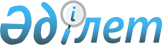 О бюджетах города, сельских округов на 2021-2023 годыРешение Толебийского районного маслихата Туркестанской области от 30 декабря 2020 года № 60/331-VI. Зарегистрировано Департаментом юстиции Туркестанской области 11 января 2021 года № 6020
      Примечание ИЗПИ!

      Настоящее решение вводится в действие с 01.01.2021.
      В соответствии с пунктом 2 статьи 9-1, пунктом 2 статьи 75 Бюджетного кодекса Республики Казахстан от 4 декабря 2008 года, подпунктом 1) пункта 1 статьи 6 Закона Республики Казахстан от 23 января 2001 года "О местном государственном управлении и самоуправлении в Республике Казахстан" и решением Толебийского районного маслихата от 21 декабря 2020 года № 59/322-VI "О районном бюджете на 2021-2023 годы", зарегистрированного в Реестре государственной регистрации нормативных правовых актов за № 5982, Толебийский районный маслихат РЕШИЛ:
      1. Утвердить бюджет города Ленгер на 2021-2023 годы согласно приложениям 1, 2 и 3 соответственно, в том числе на 2021 год в следующих объемах:
      1) доходы – 350 901 тысяч тенге:
      налоговые поступления – 56 586 тысяч тенге;
      неналоговые поступления – 0;
      поступления от продажи основного капитала – 0;
      поступления трансфертов – 294 315 тысяч тенге;
      2) затраты – 350 901 тысяч тенге;
      3) чистое бюджетное кредитование – 0:
      бюджетные кредиты – 0;
      погашение бюджетных кредитов – 0;
      4) сальдо по операциям с финансовыми активами – 0:
      приобретение финансовых активов – 0;
      поступление от продажи финансовых активов государства – 0;
      5) дефицит бюджета (профицит)– 0;
      6) финансирования дефицита бюджета (использование профицита) – 0:
      поступления займов – 0;
      погашение займов – 0;
      используемые остатки бюджетных средств – 0.
      2. Утвердить бюджет Аккумского сельского округа на 2021-2023 годы согласно приложениям 4, 5 и 6 соответственно, в том числе на 2021 год в следующих объемах:
      1) доходы – 35 497 тысяч тенге:
      налоговые поступления – 5 080 тысяч тенге;
      неналоговые поступления – 0;
      поступления от продажи основного капитала – 0;
      поступления трансфертов – 30 417 тысяч тенге;
      2) затраты – 35 497 тысяч тенге;
      3) чистое бюджетное кредитование – 0:
      бюджетные кредиты – 0;
      погашение бюджетных кредитов – 0;
      4) сальдо по операциям с финансовыми активами – 0:
      приобретение финансовых активов – 0;
      поступление от продажи финансовых активов государства – 0;
      5) дефицит бюджета (профицит) – 0;
      6) финансирования дефицита бюджета (использование профицита) – 0:
      поступления займов – 0;
      погашение займов – 0;
      используемые остатки бюджетных средств – 0.
      3. Утвердить бюджет Алатауского сельского округа на 2021-2023 годы согласно приложениям 7, 8 и 9 соответственно, в том числе на 2021 год в следующих объемах:
      1) доходы – 68 521 тысяч тенге:
      налоговые поступлениям – 18 486 тысяч тенге;
      неналоговые поступлениям – 0;
      поступлениям от продажи основного капитала – 0;
      поступлениям трансфертов – 50 035 тысяч тенге;
      2) затраты – 68 521 тысяч тенге;
      3) чистое бюджетное кредитование – 0:
      бюджетные кредиты – 0;
      погашение бюджетных кредитов – 0;
      4) сальдо по операциям с финансовыми активами – 0:
      приобретение финансовых активов – 0;
      поступление от продажи финансовых активов государства – 0;
      5) дефицит бюджета (профицит) – 0;
      6) финансирования дефицита бюджета (использование профицита) – 0:
      поступления займов – 0;
      погашение займов – 0;
      используемые остатки бюджетных средств – 0.
      4. Утвердить бюджет Первомаевского сельского округа на 2021-2023 годы согласно приложениям 10, 11 и 12 соответственно, в том числе на 2021 год в следующих объемах:
      1) доходы – 52 508 тысяч тенге:
      налоговые поступления – 17 443 тысяч тенге;
      неналоговые поступления – 0;
      поступлениям от продажи основного капитала – 0;
      поступлениям трансфертов – 35 065 тысяч тенге;
      2) затраты – 52 508 тысяч тенге;
      3) чистое бюджетное кредитование – 0:
      бюджетные кредиты – 0;
      погашение бюджетных кредитов – 0;
      4) сальдо по операциям с финансовыми активами – 0:
      приобретение финансовых активов – 0;
      поступление от продажи финансовых активов государства – 0;
      5) дефицит бюджета (профицит) – 0;
      6) финансирования дефицита бюджета (использование профицита) – 0:
      поступления займов – 0;
      погашение займов – 0;
      используемые остатки бюджетных средств – 0.
      5. Утвердить бюджет Верхне Аксуского сельского округа на 2021-2023 годы согласно приложениям 13, 14 и 15 соответственно, в том числе на 2021 год в следующих объемах:
      1) доходы – 27 250 тысяч тенге:
      налоговые поступлениям – 5 768 тысяч тенге;
      неналоговые поступлениям – 0;
      поступлениям от продажи основного капитала – 0;
      поступлениям трансфертов – 21 482 тысяч тенге;
      2) затраты – 27 250 тысяч тенге;
      3) чистое бюджетное кредитование – 0:
      бюджетные кредиты – 0;
      погашение бюджетных кредитов – 0;
      4) сальдо по операциям с финансовыми активами – 0:
      приобретение финансовых активов – 0;
      поступление от продажи финансовых активов государства – 0;
      5) дефицит бюджета (профицит) – 0;
      6) финансирования дефицита бюджета (использование профицита) – 0:
      поступления займов – 0;
      погашение займов – 0;
      используемые остатки бюджетных средств – 0.
      6. Утвердить бюджет Зертасского сельского округа на 2021-2023 годы согласно приложениям 16, 17 и 18 соответственно, в том числе на 2021 год в следующих объемах:
      1) доходы – 42 865 тысяч тенге:
      налоговые поступления – 6 300 тысяч тенге;
      неналоговые поступления – 0;
      поступлениям от продажи основного капитала – 0;
      поступлениям трансфертов – 36 565 тысяч тенге;
      2) затраты – 42 865 тысяч тенге;
      3) чистое бюджетное кредитование – 0:
      бюджетные кредиты – 0;
      погашение бюджетных кредитов – 0;
      4) сальдо по операциям с финансовыми активами – 0:
      приобретение финансовых активов – 0;
      поступление от продажи финансовых активов государства – 0;
      5) дефицит бюджета (профицит) – 0;
      6) финансирования дефицита бюджета (использование профицита) – 0:
      поступления займов – 0;
      погашение займов – 0;
      используемые остатки бюджетных средств – 0.
      7. Утвердить бюджет Кемекалганского сельского округа на 2021-2023 годы согласно приложениям 19, 20 и 21 соответственно, в том числе на 2021 год в следующих объемах:
      1) доходы – 31 699 тысяч тенге:
      налоговые поступлениям – 5 137 тысяч тенге;
      неналоговые поступлениям – 0;
      поступлениям от продажи основного капитала – 0;
      поступлениям трансфертов – 26 562 тысяч тенге;
      2) затраты – 31 699 тысяч тенге;
      3) чистое бюджетное кредитование – 0:
      бюджетные кредиты – 0;
      погашение бюджетных кредитов – 0;
      4) сальдо по операциям с финансовыми активами – 0:
      приобретение финансовых активов – 0;
      поступление от продажи финансовых активов государства – 0;
      5) дефицит бюджета (профицит) – 0;
      6) финансирования дефицита бюджета (использование профицита) – 0:
      поступления займов – 0;
      погашение займов – 0;
      используемые остатки бюджетных средств – 0.
      8. Утвердить бюджет Коксаекского сельского округа на 2021-2023 годы согласно приложениям 22, 23 и 24 соответственно, в том числе на 2021 год в следующих объемах:
      1) доходы – 47 840 тысяч тенге:
      налоговые поступления – 14 784 тысяч тенге;
      неналоговые поступления – 0;
      поступлениям от продажи основного капитала – 0;
      поступлениям трансфертов – 33 056 тысяч тенге;
      2) затраты – 47 840 тысяч тенге;
      3) чистое бюджетное кредитование – 0:
      бюджетные кредиты – 0;
      погашение бюджетных кредитов – 0;
      4) сальдо по операциям с финансовыми активами – 0:
      приобретение финансовых активов – 0;
      поступление от продажи финансовых активов государства – 0;
      5) дефицит бюджета (профицит) – 0;
      6) финансирования дефицита бюджета (использование профицита) – 0:
      поступления займов – 0;
      погашение займов – 0;
      используемые остатки бюджетных средств – 0.
      9. Утвердить бюджет Киелитасского сельского округа на 2021-2023 годы согласно приложениям 25, 26 и 27 соответственно, в том числе на 2021 год в следующих объемах:
      1) доходы – 59 890 тысяч тенге:
      налоговые поступлениям – 14 523 тысяч тенге;
      неналоговые поступлениям – 0;
      поступлениям от продажи основного капитала – 0;
      поступлениям трансфертов – 42 367 тысяч тенге;
      2) затраты – 56 890 тысяч тенге;
      3) чистое бюджетное кредитование – 0:
      бюджетные кредиты – 0;
      погашение бюджетных кредитов – 0;
      4) сальдо по операциям с финансовыми активами – 0:
      приобретение финансовых активов – 0;
      поступление от продажи финансовых активов государства – 0;
      5) дефицит бюджета (профицит) – 0;
      6) финансирования дефицита бюджета (использование профицита) – 0:
      поступления займов – 0;
      погашение займов – 0;
      используемые остатки бюджетных средств – 0.
      10. Утвердить бюджет Каратюбинского сельского округа на 2021-2023 годы согласно приложениям 28, 29 и 30 соответственно, в том числе на 2021 год в следующих объемах:
      1) доходы – 30 991 тысяч тенге:
      налоговые поступления – 5 035 тысяч тенге;
      неналоговые поступления – 0;
      поступлениям от продажи основного капитала – 0;
      поступлениям трансфертов – 25 956 тысяч тенге;
      2) затраты – 30 991 тысяч тенге;
      3) чистое бюджетное кредитование – 0:
      бюджетные кредиты – 0;
      погашение бюджетных кредитов – 0;
      4) сальдо по операциям с финансовыми активами – 0:
      приобретение финансовых активов – 0;
      поступление от продажи финансовых активов государства – 0;
      5) дефицит бюджета (профицит) – 0;
      6) финансирования дефицита бюджета (использование профицита) – 0:
      поступления займов – 0;
      погашение займов – 0;
      используемые остатки бюджетных средств – 0.
      11. Утвердить бюджет Каскасуского сельского округа на 2021-2023 годы согласно приложениям 31, 32 и 33 соответственно, в том числе на 2021 год в следующих объемах:
      1) доходы – 30 418 тысяч тенге:
      налоговые поступления – 3 883 тысяч тенге;
      неналоговые поступления – 0;
      поступлениям от продажи основного капитала – 0;
      поступлениям трансфертов – 26 535 тысяч тенге;
      2) затраты – 30 418 тысяч тенге;
      3) чистое бюджетное кредитование – 0:
      бюджетные кредиты – 0;
      погашение бюджетных кредитов – 0;
      4) сальдо по операциям с финансовыми активами – 0:
      приобретение финансовых активов – 0;
      поступление от продажи финансовых активов государства – 0;
      5) дефицит бюджета (профицит) – 0;
      6) финансирования дефицита бюджета (использование профицита) – 0:
      поступления займов – 0;
      погашение займов – 0;
      используемые остатки бюджетных средств – 0.
      12. Утвердить бюджет Когалинского сельского округа на 2021-2023 годы согласно приложениям 34, 35 и 36 соответственно, в том числе на 2021 год в следующих объемах:
      1) доходы – 29 157 тысяч тенге:
      налоговые поступления – 3 466 тысяч тенге;
      неналоговые поступления – 0;
      поступлениям от продажи основного капитала – 0;
      поступлениям трансфертов – 25 691 тысяч тенге;
      2) затраты – 29 157 тысяч тенге;
      3) чистое бюджетное кредитование – 0:
      бюджетные кредиты – 0;
      погашение бюджетных кредитов – 0;
      4) сальдо по операциям с финансовыми активами – 0:
      приобретение финансовых активов – 0;
      поступление от продажи финансовых активов государства – 0;
      5) дефицит бюджета (профицит) – 0;
      6) финансирования дефицита бюджета (использование профицита) – 0:
      поступления займов – 0;
      погашение займов – 0;
      используемые остатки бюджетных средств – 0.
      13. Утвердить бюджет Тасарыкского сельского округа на 2021-2023 годы согласно приложениям 37, 38 и 39 соответственно, в том числе на 2021 год в следующих объемах:
      1) доходы – 35 798 тысяч тенге:
      налоговые поступления – 4 428 тысяч тенге;
      неналоговые поступлениям – 0;
      поступлениям от продажи основного капитала – 0;
      поступлениям трансфертов – 31 370 тысяч тенге;
      2) затраты – 35 798 тысяч тенге;
      3) чистое бюджетное кредитование – 0:
      бюджетные кредиты – 0;
      погашение бюджетных кредитов – 0;
      4) сальдо по операциям с финансовыми активами – 0:
      приобретение финансовых активов – 0;
      поступление от продажи финансовых активов государства – 0;
      5) дефицит бюджета (профицит) – 0;
      6) финансирования дефицита бюджета (использование профицита) – 0:
      поступления займов – 0;
      погашение займов – 0;
      используемые остатки бюджетных средств – 0.
      14. Установить на 2021 год согласно пункта 9 статьи 139 Трудового кодекса Республики Казахстан от 23 ноября 2015 года, повышенные на двадцать пять процентов должностные оклады и тарифные ставки специалистам в области социального обеспечения, культуры и спорта являющимся гражданскими служащими и работающим в сельской местности в организациях, финансируемых из районного бюджета, по сравнению с окладами и ставками гражданских служащих, занимающихся этими видами деятельности в городских условиях.
      15. Государственному учреждению "Аппарат Толебийского районного маслихата" в установленном законодательством Республики Казахстан порядке обеспечить:
      1) государственную регистрацию настоящего решения в Республиканском государственном учреждении "Департамент юстиции Туркестанской области Министерства юстиции Республики Казахстан";
      2) размещение настоящего решения на интернет-ресурсе Толебийского районного маслихата после его официального опубликования. 
      16. Настоящее решение вводится в действие с 1 января 2021 года. Бюджет города Ленгер на 2021 год Бюджет города Ленгер на 2022 год Бюджет города Ленгер на 2023 год Бюджет Аккумского сельского округа на 2021 год Бюджет Аккумского сельского округа на 2022 год Бюджет Аккумского сельского округа на 2023 год Бюджет Алатауского сельского округа на 2021 год Бюджет Алатауского сельского округа на 2022 год Бюджет Алатауского сельского округа на 2023 год Бюджет Первомаевского сельского округа на 2021 год Бюджет Первомаевского сельского округа на 2022 год Бюджет Первомаевского сельского округа на 2023 год Бюджет Верхне-Аксуского сельского округа на 2021 год Бюджет Верхне-Аксуского сельского округа на 2022 год Бюджет Верхне-Аксуского сельского округа на 2023 год Бюджет Зертасского сельского округа на 2021 год Бюджет Зертасского сельского округа на 2022 год Бюджет Зертасского сельского округа на 2023 год Бюджет Кемекалганского сельского округа на 2021 год Бюджет Кемекалганского сельского округа на 2022 год Бюджет Кемекалганского сельского округа на 2023 год Бюджет Коксайекского сельского округа на 2021 год Бюджет Коксайекского сельского округа на 2022 год Бюджет Коксайекского сельского округа на 2023 год Бюджет Киелитасского сельского округа на 2021 год Бюджет Киелитасского сельского округа на 2022 год Бюджет Киелитасского сельского округа на 2023 год Бюджет Каратюбинского сельского округа на 2021 год Бюджет Каратюбинского сельского округа на 2022 год Бюджет Каратюбинского сельского округа на 2023 год Бюджет Каскасуского сельского округа на 2021 год Бюджет Каскасуского сельского округа на 2022 год Бюджет Каскасуского сельского округа на 2023 год Бюджет Когалинского сельского округа на 2021 год Бюджет Когалинского сельского округа на 2022 год Бюджет Когалинского сельского округа на 2023 год Бюджет Тасарыкского сельского округа на 2021 год Бюджет Тасарыкского сельского округа на 2022 год Бюджет Тасарыкского сельского округа на 2023 год
					© 2012. РГП на ПХВ «Институт законодательства и правовой информации Республики Казахстан» Министерства юстиции Республики Казахстан
				
      Временно исполняющий обязанности

      секретаря районного маслихата

С. Кулманов
Приложение 1 к решению
Толебийского районного
маслихата от 30 декабря
2020 года № 60/331-VI
Категория
Категория
Категория
Наименование
Сумма, тысяч тенге
Класс
Класс
Сумма, тысяч тенге
Подкласс
Подкласс
Сумма, тысяч тенге
1. Доходы
350 901
1
Налоговые поступления
56 586
04
Налоги на собственность
56 586
1
1
Hалоги на имущество
2 286
3
3
Земельный налог
9 300
4
4
Налог на транспортные средства
45 000
2
Неналоговые поступления
0
3
Поступления от продажи основного капитала
0
4
Поступления трансфертов 
294 315
02
Трансферты из вышестоящих органов государственного управления
294 315
3
3
Трансферты из районного (города областного значения) бюджета
294 315
Функциональная группа Наименование
Функциональная группа Наименование
Функциональная группа Наименование
Функциональная группа Наименование
Функциональная группа Наименование
Сумма, тысяч тенге
Функциональная подгруппа
Функциональная подгруппа
Функциональная подгруппа
Функциональная подгруппа
Сумма, тысяч тенге
Администратор бюджетных программ
Администратор бюджетных программ
Администратор бюджетных программ
Сумма, тысяч тенге
Программа
Программа
Сумма, тысяч тенге
2. Затраты
350 901
01
Государственные услуги общего характера
56 725
1
Представительные, исполнительные и другие органы, выполняющие общие функции государственного управления
56 725
124
Аппарат акима города районного значения, села, поселка, сельского округа
56 725
001
Услуги по обеспечению деятельности акима города районного значения, села, поселка, сельского округа
56 725
07
Жилищно-коммунальное хозяйство
294 176
3
Благоустройство населенных пунктов
294 176
124
Аппарат акима города районного значения, села, поселка, сельского округа
294 176
009
Обеспечение санитарии населенных пунктов
29 016
010
Содержание мест захоронений и погребение безродных
300
011
Благоустройство и озеленение населенных пунктов
264 860
3. Чистое бюджетное кредитование
0
Функциональная группа Наименование
Функциональная группа Наименование
Функциональная группа Наименование
Функциональная группа Наименование
Функциональная группа Наименование
Сумма, тысяч тенге
Функциональная подгруппа
Функциональная подгруппа
Функциональная подгруппа
Функциональная подгруппа
Сумма, тысяч тенге
Администратор бюджетных программ
Администратор бюджетных программ
Администратор бюджетных программ
Сумма, тысяч тенге
Программа
Программа
Сумма, тысяч тенге
Бюджетные кредиты
0
Категория
Категория
Категория
Категория
Наименование
Сумма, тысяч тенге
Класс
Класс
Класс
Класс
Сумма, тысяч тенге
Подкласс
Подкласс
Подкласс
Сумма, тысяч тенге
Погашение бюджетных кредитов
0
4. Сальдо по операциям с финансовыми активами
0
Категория
Категория
Категория
Наименование
Сумма, тысяч тенге
Класс
Класс
Сумма, тысяч тенге
Подкласс
Подкласс
Сумма, тысяч тенге
Приобретение финансовых активов
0
Поступление от продажи финансовых активов государства
0
5. Дефицит бюджета(профицит)
0
6. Финансирование дефицита бюджета (использование профицита)
0
Категория
Категория
Категория
Наименование
Сумма, тысяч тенге
Класс
Класс
Сумма, тысяч тенге
Подкласс
Подкласс
Сумма, тысяч тенге
Поступление займов
0
Функциональная группа Наименование
Функциональная группа Наименование
Функциональная группа Наименование
Функциональная группа Наименование
Функциональная группа Наименование
Сумма, тысяч тенге
Функциональная подгруппа
Функциональная подгруппа
Функциональная подгруппа
Функциональная подгруппа
Сумма, тысяч тенге
Администратор бюджетных программ
Администратор бюджетных программ
Администратор бюджетных программ
Сумма, тысяч тенге
Программа
Программа
Сумма, тысяч тенге
Погашение займов
0
Категория
Категория
Категория
Наименование
Сумма, тысяч тенге
Класс
Класс
Сумма, тысяч тенге
Подкласс
Подкласс
Сумма, тысяч тенге
Используемые остатки бюджетных средств
0Приложение 2 к решению
Толебийского районного
маслихата от 30 декабря
2020 года № 60/331-VI
Категория
Категория
Категория
Наименование
Сумма, тысяч тенге
Класс
Класс
Сумма, тысяч тенге
Подкласс
Подкласс
Сумма, тысяч тенге
1. Доходы
364 115
1
Налоговые поступления
69 800
04
Hалоги на собственность
69 800
1
1
Hалоги на имущество
1 700
3
3
Земельный налог
15 100
4
4
Hалог на транспортные средства
53 000
2
Неналоговые поступления
0
3
Поступления от продажи основного капитала
0
4
Поступления трансфертов 
294 315
02
Трансферты из вышестоящих органов государственного управления
294 315
3
3
Трансферты из районного (города областного значения) бюджета
294 315
Функциональная группа Наименование
Функциональная группа Наименование
Функциональная группа Наименование
Функциональная группа Наименование
Функциональная группа Наименование
Сумма, тысяч тенге
Функциональная подгруппа
Функциональная подгруппа
Функциональная подгруппа
Функциональная подгруппа
Сумма, тысяч тенге
Администратор бюджетных программ
Администратор бюджетных программ
Администратор бюджетных программ
Сумма, тысяч тенге
Программа
Программа
Сумма, тысяч тенге
2. Затраты
364 115
01
Государственные услуги общего характера
56 725
1
Представительные, исполнительные и другие органы, выполняющие общие функции государственного управления
56 725
124
Аппарат акима города районного значения, села, поселка, сельского округа
56 725
001
Услуги по обеспечению деятельности акима города районного значения, села, поселка, сельского округа
56 725
07
Жилищно-коммунальное хозяйство
307 390
3
Благоустройство населенных пунктов
307 390
124
Аппарат акима города районного значения, села, поселка, сельского округа
294 176
009
Обеспечение санитарии населенных пунктов
29 016
010
Содержание мест захоронений и погребение безродных
300
011
Благоустройство и озеленение населенных пунктов
278 074
3. Чистое бюджетное кредитование
0
Функциональная группа Наименование
Функциональная группа Наименование
Функциональная группа Наименование
Функциональная группа Наименование
Функциональная группа Наименование
Сумма, тысяч тенге
Функциональная подгруппа
Функциональная подгруппа
Функциональная подгруппа
Функциональная подгруппа
Сумма, тысяч тенге
Администратор бюджетных программ
Администратор бюджетных программ
Администратор бюджетных программ
Сумма, тысяч тенге
Программа
Программа
Сумма, тысяч тенге
Бюджетные кредиты
0
Категория
Категория
Категория
Категория
Наименование
Сумма, тысяч тенге
Класс
Класс
Класс
Класс
Сумма, тысяч тенге
Подкласс
Подкласс
Подкласс
Сумма, тысяч тенге
Погашение бюджетных кредитов
0
4. Сальдо по операциям с финансовыми активами
0
Категория
Категория
Категория
Наименование
Сумма, тысяч тенге
Класс
Класс
Сумма, тысяч тенге
Подкласс
Подкласс
Сумма, тысяч тенге
Приобретение финансовых активов
0
Поступление от продажи финансовых активов государства
0
5. Дефицит бюджета (профицит)
0
6. Финансирование дефицита бюджета (использование профицита)
0
Категория
Категория
Категория
Наименование
Сумма, тысяч тенге
Класс
Класс
Сумма, тысяч тенге
Подкласс
Подкласс
Сумма, тысяч тенге
Поступление займов
0
Функциональная группа Наименование
Функциональная группа Наименование
Функциональная группа Наименование
Функциональная группа Наименование
Функциональная группа Наименование
Сумма, тысяч тенге
Функциональная подгруппа
Функциональная подгруппа
Функциональная подгруппа
Функциональная подгруппа
Сумма, тысяч тенге
Администратор бюджетных программ
Администратор бюджетных программ
Администратор бюджетных программ
Сумма, тысяч тенге
Программа
Программа
Сумма, тысяч тенге
Погашение займов
0
Категория
Категория
Категория
Наименование
Сумма, тысяч тенге
Класс
Класс
Сумма, тысяч тенге
Подкласс
Подкласс
Сумма, тысяч тенге
Используемые остатки бюджетных средств
0Приложение 3 к решению
Толебийского районного
маслихата от 30 декабря
2020 года № 60/331-VI
Категория
Категория
Категория
Наименование
Сумма, тысяч тенге
Класс
Класс
Сумма, тысяч тенге
Подкласс
Подкласс
Сумма, тысяч тенге
1. Доходы
423 515
1
Налоговые поступления
129 200
01
Подоходный налог
61 500
2
2
Индивидуальный подоходный налог
61 500
04
Hалоги на собственность
67 700
1
1
Hалоги на имущество
2000
3
3
Земельный налог
11 200
4
4
Hалог на транспортные средства
54 500
2
Неналоговые поступления
0
3
Поступления от продажи основного капитала
0
4
Поступления трансфертов 
294 315
02
Трансферты из вышестоящих органов государственного управления
294 315
3
3
Трансферты из районного (города областного значения) бюджета
294 315
Функциональная группа Наименование
Функциональная группа Наименование
Функциональная группа Наименование
Функциональная группа Наименование
Функциональная группа Наименование
Сумма, тысяч тенге
Функциональная подгруппа
Функциональная подгруппа
Функциональная подгруппа
Функциональная подгруппа
Сумма, тысяч тенге
Администратор бюджетных программ
Администратор бюджетных программ
Администратор бюджетных программ
Сумма, тысяч тенге
Программа
Программа
Сумма, тысяч тенге
2. Затраты
423 515
01
Государственные услуги общего характера
56 725
1
Представительные, исполнительные и другие органы, выполняющие общие функции государственного управления
56 725
124
Аппарат акима города районного значения, села, поселка, сельского округа
56 725
001
Услуги по обеспечению деятельности акима города районного значения, села, поселка, сельского округа
56 725
07
Жилищно-коммунальное хозяйство
366 790
3
Благоустройство населенных пунктов
366 790
124
Аппарат акима города районного значения, села, поселка, сельского округа
294 176
009
Обеспечение санитарии населенных пунктов
29 016
011
Благоустройство и озеленение населенных пунктов
300
3. Чистое бюджетное кредитование
337 474
Функциональная группа Наименование
Функциональная группа Наименование
Функциональная группа Наименование
Функциональная группа Наименование
Функциональная группа Наименование
Сумма, тысяч тенге
Функциональная подгруппа
Функциональная подгруппа
Функциональная подгруппа
Функциональная подгруппа
Сумма, тысяч тенге
Администратор бюджетных программ
Администратор бюджетных программ
Администратор бюджетных программ
Сумма, тысяч тенге
Программа
Программа
Сумма, тысяч тенге
Бюджетные кредиты
0
Категория
Категория
Категория
Категория
Наименование
Сумма, тысяч тенге
Класс
Класс
Класс
Класс
Сумма, тысяч тенге
Подкласс
Подкласс
Подкласс
Сумма, тысяч тенге
Погашение бюджетных кредитов
0
4. Сальдо по операциям с финансовыми активами
0
Категория
Категория
Категория
Наименование
Сумма, тысяч тенге
Класс
Класс
Сумма, тысяч тенге
Подкласс
Подкласс
Сумма, тысяч тенге
Приобретение финансовых активов
0
Поступление от продажи финансовых активов государства
0
5. Дефицит бюджета (профицит)
0
6. Финансирование дефицита бюджета (использование профицита)
0
Категория
Категория
Категория
Наименование
Сумма, тысяч тенге
Класс
Класс
Сумма, тысяч тенге
Подкласс
Подкласс
Сумма, тысяч тенге
Поступление займов
0
Функциональная группа Наименование
Функциональная группа Наименование
Функциональная группа Наименование
Функциональная группа Наименование
Функциональная группа Наименование
Сумма, тысяч тенге
Функциональная подгруппа
Функциональная подгруппа
Функциональная подгруппа
Функциональная подгруппа
Сумма, тысяч тенге
Администратор бюджетных программ
Администратор бюджетных программ
Администратор бюджетных программ
Сумма, тысяч тенге
Программа
Программа
Сумма, тысяч тенге
Погашение займов
0
Категория
Категория
Категория
Наименование
Сумма, тысяч тенге
Класс
Класс
Сумма, тысяч тенге
Подкласс
Подкласс
Сумма, тысяч тенге
Используемые остатки бюджетных средств
0Приложение 4 к решению
Толебийского районного
маслихата от 30 декабря
2020 года № 60/331-VI
Категория
Категория
Категория
Наименование
Сумма, тысяч тенге
Класс
Класс
Сумма, тысяч тенге
Подкласс
Подкласс
Сумма, тысяч тенге
1. Доходы
35 497
1
Налоговые поступления
5 080
04
Hалоги на собственность
5 080
1
1
Hалоги на имущество
80
3
3
Земельный налог
750
4
4
Hалог на транспортные средства
4 250
2
Неналоговые поступления
0
3
Поступления от продажи основного капитала
0
4
Поступления трансфертов 
30 417
02
Трансферты из вышестоящих органов государственного управления
30 417
3
3
Трансферты из районного (города областного значения) бюджета
30 417
Функциональная группа Наименование
Функциональная группа Наименование
Функциональная группа Наименование
Функциональная группа Наименование
Функциональная группа Наименование
Сумма, тысяч тенге
Функциональная подгруппа
Функциональная подгруппа
Функциональная подгруппа
Функциональная подгруппа
Сумма, тысяч тенге
Администратор бюджетных программ
Администратор бюджетных программ
Администратор бюджетных программ
Сумма, тысяч тенге
Программа
Программа
Сумма, тысяч тенге
2. Затраты
35 497
01
Государственные услуги общего характера
23 577
1
Представительные, исполнительные и другие органы, выполняющие общие функции государственного управления
23 577
124
Аппарат акима города районного значения, села, поселка, сельского округа
23 577
001
Услуги по обеспечению деятельности акима города районного значения, села, поселка, сельского округа
23 577
07
Жилищно-коммунальное хозяйство
11 920
3
Благоустройство населенных пунктов
11 920
124
Аппарат акима города районного значения, села, поселка, сельского округа
11 920
009
Обеспечение санитарии населенных пунктов
2 000
010
Содержание мест захоронений и погребение безродных
100
011
Благоустройство и озеленение населенных пунктов
9 820
3. Чистое бюджетное кредитование
0
Функциональная группа Наименование
Функциональная группа Наименование
Функциональная группа Наименование
Функциональная группа Наименование
Функциональная группа Наименование
Сумма, тысяч тенге
Функциональная подгруппа
Функциональная подгруппа
Функциональная подгруппа
Функциональная подгруппа
Сумма, тысяч тенге
Администратор бюджетных программ
Администратор бюджетных программ
Администратор бюджетных программ
Сумма, тысяч тенге
Программа
Программа
Сумма, тысяч тенге
Бюджетные кредиты
0
Категория
Категория
Категория
Категория
Наименование
Сумма, тысяч тенге
Класс
Класс
Класс
Класс
Сумма, тысяч тенге
Подкласс
Подкласс
Подкласс
Сумма, тысяч тенге
Погашение бюджетных кредитов
0
4. Сальдо по операциям с финансовыми активами
0
Категория
Категория
Категория
Наименование
Сумма, тысяч тенге
Класс
Класс
Сумма, тысяч тенге
Подкласс
Подкласс
Сумма, тысяч тенге
Приобретение финансовых активов
0
Поступление от продажи финансовых активов государства
0
5. Дефицит бюджета (профицит)
0
6. Финансирование дефицита бюджета (использование профицита)
0
Категория
Категория
Категория
Наименование
Сумма, тысяч тенге
Класс
Класс
Сумма, тысяч тенге
Подкласс
Подкласс
Сумма, тысяч тенге
Поступление займов
0
Функциональная группа Наименование
Функциональная группа Наименование
Функциональная группа Наименование
Функциональная группа Наименование
Функциональная группа Наименование
Сумма, тысяч тенге
Функциональная подгруппа
Функциональная подгруппа
Функциональная подгруппа
Функциональная подгруппа
Сумма, тысяч тенге
Администратор бюджетных программ
Администратор бюджетных программ
Администратор бюджетных программ
Сумма, тысяч тенге
Программа
Программа
Сумма, тысяч тенге
Погашение займов
0
Категория
Категория
Категория
Наименование
Сумма, тысяч тенге
Класс
Класс
Сумма, тысяч тенге
Подкласс
Подкласс
Сумма, тысяч тенге
Используемые остатки бюджетных средств
0Приложение 5 к решению
Толебийского районного
маслихата от 30 декабря
2020 года № 60/331-VI
Категория
Категория
Категория
Наименование
Сумма, тысяч тенге
Класс
Класс
Сумма, тысяч тенге
Подкласс
Подкласс
Сумма, тысяч тенге
1. Доходы
35 367
1
Налоговые поступления
4 950
04
Hалоги на собственность
4 950
1
1
Hалоги на имущество
80
3
3
Земельный налог
750
4
4
Hалог на транспортные средства
4 120
2
Неналоговые поступления
0
3
Поступления от продажи основного капитала
0
4
Поступления трансфертов 
30 417
02
Трансферты из вышестоящих органов государственного управления
30 417
3
3
Трансферты из районного (города областного значения) бюджета
30 417
Функциональная группа Наименование
Функциональная группа Наименование
Функциональная группа Наименование
Функциональная группа Наименование
Функциональная группа Наименование
Сумма, тысяч тенге
Функциональная подгруппа
Функциональная подгруппа
Функциональная подгруппа
Функциональная подгруппа
Сумма, тысяч тенге
Администратор бюджетных программ
Администратор бюджетных программ
Администратор бюджетных программ
Сумма, тысяч тенге
Программа
Программа
Сумма, тысяч тенге
2. Затраты
35 367
01
Государственные услуги общего характера
23 577
1
Представительные, исполнительные и другие органы, выполняющие общие функции государственного управления
23 577
124
Аппарат акима города районного значения, села, поселка, сельского округа
23 577
001
Услуги по обеспечению деятельности акима города районного значения, села, поселка, сельского округа
23 577
07
Жилищно-коммунальное хозяйство
11 790
3
Благоустройство населенных пунктов
11 790
124
Аппарат акима города районного значения, села, поселка, сельского округа
11 790
009
Обеспечение санитарии населенных пунктов
2 000
010
Содержание мест захоронений и погребение безродных
100
011
Благоустройство и озеленение населенных пунктов
9 690
3. Чистое бюджетное кредитование
0
Функциональная группа Наименование
Функциональная группа Наименование
Функциональная группа Наименование
Функциональная группа Наименование
Функциональная группа Наименование
Сумма, тысяч тенге
Функциональная подгруппа
Функциональная подгруппа
Функциональная подгруппа
Функциональная подгруппа
Сумма, тысяч тенге
Администратор бюджетных программ
Администратор бюджетных программ
Администратор бюджетных программ
Сумма, тысяч тенге
Программа
Программа
Сумма, тысяч тенге
Бюджетные кредиты
0
Категория
Категория
Категория
Категория
Наименование
Сумма, тысяч тенге
Класс
Класс
Класс
Класс
Сумма, тысяч тенге
Подкласс
Подкласс
Подкласс
Сумма, тысяч тенге
Погашение бюджетных кредитов
0
4. Сальдо по операциям с финансовыми активами
0
Категория
Категория
Категория
Наименование
Сумма, тысяч тенге
Класс
Класс
Сумма, тысяч тенге
Подкласс
Подкласс
Сумма, тысяч тенге
Приобретение финансовых активов
0
Поступление от продажи финансовых активов государства
0
5. Дефицит бюджета (профицит)
0
6. Финансирование дефицита бюджета (использование профицита)
0
Категория
Категория
Категория
Наименование
Сумма, тысяч тенге
Класс
Класс
Сумма, тысяч тенге
Подкласс
Подкласс
Сумма, тысяч тенге
Поступление займов
0
Функциональная группа Наименование
Функциональная группа Наименование
Функциональная группа Наименование
Функциональная группа Наименование
Функциональная группа Наименование
Сумма, тысяч тенге
Функциональная подгруппа
Функциональная подгруппа
Функциональная подгруппа
Функциональная подгруппа
Сумма, тысяч тенге
Администратор бюджетных программ
Администратор бюджетных программ
Администратор бюджетных программ
Сумма, тысяч тенге
Программа
Программа
Сумма, тысяч тенге
Погашение займов
0
Категория
Категория
Категория
Наименование
Сумма, тысяч тенге
Класс
Класс
Сумма, тысяч тенге
Подкласс
Подкласс
Сумма, тысяч тенге
Используемые остатки бюджетных средств
0Приложение 6 к решению
Толебийского районного
маслихата от 30 декабря
2020 года № 60/331-VI
Категория
Категория
Категория
Наименование
Сумма, тысяч тенге
Класс
Класс
Сумма, тысяч тенге
Подкласс
Подкласс
Сумма, тысяч тенге
1. Доходы
38 213
1
Налоговые поступления
7 796
01
Подоходный налог
2 346
2
2
Индивидуальный подоходный налог
2 346
04
Hалоги на собственность
5 450
1
1
Hалоги на имущество
120
3
3
Земельный налог
750
4
4
Hалог на транспортные средства
4 580
2
Неналоговые поступления
0
3
Поступления от продажи основного капитала
0
4
Поступления трансфертов 
30 417
02
Трансферты из вышестоящих органов государственного управления
30 417
3
3
Трансферты из районного (города областного значения) бюджета
30 417
Функциональная группа Наименование
Функциональная группа Наименование
Функциональная группа Наименование
Функциональная группа Наименование
Функциональная группа Наименование
Сумма, тысяч тенге
Функциональная подгруппа
Функциональная подгруппа
Функциональная подгруппа
Функциональная подгруппа
Сумма, тысяч тенге
Администратор бюджетных программ
Администратор бюджетных программ
Администратор бюджетных программ
Сумма, тысяч тенге
Программа
Программа
Сумма, тысяч тенге
2. Затраты
38 213
01
Государственные услуги общего характера
23 577
1
Представительные, исполнительные и другие органы, выполняющие общие функции государственного управления
23 577
124
Аппарат акима города районного значения, села, поселка, сельского округа
23 577
001
Услуги по обеспечению деятельности акима города районного значения, села, поселка, сельского округа
23 577
07
Жилищно-коммунальное хозяйство
14 636
3
Благоустройство населенных пунктов
14 636
124
Аппарат акима города районного значения, села, поселка, сельского округа
14 636
009
Обеспечение санитарии населенных пунктов
2 000
010
Содержание мест захоронений и погребение безродных
100
011
Благоустройство и озеленение населенных пунктов
12 536
3. Чистое бюджетное кредитование
0
Функциональная группа Наименование
Функциональная группа Наименование
Функциональная группа Наименование
Функциональная группа Наименование
Функциональная группа Наименование
Сумма, тысяч тенге
Функциональная подгруппа
Функциональная подгруппа
Функциональная подгруппа
Функциональная подгруппа
Сумма, тысяч тенге
Администратор бюджетных программ
Администратор бюджетных программ
Администратор бюджетных программ
Сумма, тысяч тенге
Программа
Программа
Сумма, тысяч тенге
Бюджетные кредиты
0
Категория
Категория
Категория
Категория
Наименование
Сумма, тысяч тенге
Класс
Класс
Класс
Класс
Сумма, тысяч тенге
Подкласс
Подкласс
Подкласс
Сумма, тысяч тенге
Погашение бюджетных кредитов
0
4. Сальдо по операциям с финансовыми активами
0
Категория
Категория
Категория
Наименование
Сумма, тысяч тенге
Класс
Класс
Сумма, тысяч тенге
Подкласс
Подкласс
Сумма, тысяч тенге
Приобретение финансовых активов
0
Поступление от продажи финансовых активов государства
0
5. Дефицит бюджета (профицит)
0
6. Финансирование дефицита бюджета (использование профицита)
0
Категория
Категория
Категория
Наименование
Сумма, тысяч тенге
Класс
Класс
Сумма, тысяч тенге
Подкласс
Подкласс
Сумма, тысяч тенге
Поступление займов
0
Функциональная группа Наименование
Функциональная группа Наименование
Функциональная группа Наименование
Функциональная группа Наименование
Функциональная группа Наименование
Сумма, тысяч тенге
Функциональная подгруппа
Функциональная подгруппа
Функциональная подгруппа
Функциональная подгруппа
Сумма, тысяч тенге
Администратор бюджетных программ
Администратор бюджетных программ
Администратор бюджетных программ
Сумма, тысяч тенге
Программа
Программа
Сумма, тысяч тенге
Погашение займов
0
Категория
Категория
Категория
Наименование
Сумма, тысяч тенге
Класс
Класс
Сумма, тысяч тенге
Подкласс
Подкласс
Сумма, тысяч тенге
Используемые остатки бюджетных средств
0Приложение 7 к решению
Толебийского районного
маслихата от 30 декабря
2020 года № 60/331-VI
Категория
Категория
Категория
Наименование
Сумма, тысяч тенге
Класс
Класс
Сумма, тысяч тенге
Подкласс
Подкласс
Сумма, тысяч тенге
1. Доходы
68 521
1
Налоговые поступления
18 486
04
Hалоги на собственность
18 486
1
1
Hалоги на имущество
600
3
3
Земельный налог
9 800
4
4
Hалог на транспортные средства
8 086
2
Неналоговые поступления
0
3
Поступления от продажи основного капитала
0
4
Поступления трансфертов 
50 035
02
Трансферты из вышестоящих органов государственного управления
50 035
3
3
Трансферты из районного (города областного значения) бюджета
50 035
Функциональная группа Наименование
Функциональная группа Наименование
Функциональная группа Наименование
Функциональная группа Наименование
Функциональная группа Наименование
Сумма, тысяч тенге
Функциональная подгруппа
Функциональная подгруппа
Функциональная подгруппа
Функциональная подгруппа
Сумма, тысяч тенге
Администратор бюджетных программ
Администратор бюджетных программ
Администратор бюджетных программ
Сумма, тысяч тенге
Программа
Программа
Сумма, тысяч тенге
2. Затраты
68 521
01
Государственные услуги общего характера
27 851
1
Представительные, исполнительные и другие органы, выполняющие общие функции государственного управления
27 851
124
Аппарат акима города районного значения, села, поселка, сельского округа
27 851
001
Услуги по обеспечению деятельности акима города районного значения, села, поселка, сельского округа
27 851
07
Жилищно-коммунальное хозяйство
40 670
3
Благоустройство населенных пунктов
40 670
124
Аппарат акима города районного значения, села, поселка, сельского округа
40 670
009
Обеспечение санитарии населенных пунктов
7 800
010
Содержание мест захоронений и погребение безродных
100
011
Благоустройство и озеленение населенных пунктов
32 770
3. Чистое бюджетное кредитование
0
Функциональная группа Наименование
Функциональная группа Наименование
Функциональная группа Наименование
Функциональная группа Наименование
Функциональная группа Наименование
Сумма, тысяч тенге
Функциональная подгруппа
Функциональная подгруппа
Функциональная подгруппа
Функциональная подгруппа
Сумма, тысяч тенге
Администратор бюджетных программ
Администратор бюджетных программ
Администратор бюджетных программ
Сумма, тысяч тенге
Программа
Программа
Сумма, тысяч тенге
Бюджетные кредиты
0
Категория
Категория
Категория
Категория
Наименование
Сумма, тысяч тенге
Класс
Класс
Класс
Класс
Сумма, тысяч тенге
Подкласс
Подкласс
Подкласс
Сумма, тысяч тенге
Погашение бюджетных кредитов
0
4. Сальдо по операциям с финансовыми активами
0
Категория
Категория
Категория
Наименование
Сумма, тысяч тенге
Класс
Класс
Сумма, тысяч тенге
Подкласс
Подкласс
Сумма, тысяч тенге
Приобретение финансовых активов
0
Поступление от продажи финансовых активов государства
0
5. Дефицит бюджета (профицит)
0
6. Финансирование дефицита бюджета (использование профицита)
0
Категория
Категория
Категория
Наименование
Сумма, тысяч тенге
Класс
Класс
Сумма, тысяч тенге
Подкласс
Подкласс
Сумма, тысяч тенге
Поступление займов
0
Функциональная группа Наименование
Функциональная группа Наименование
Функциональная группа Наименование
Функциональная группа Наименование
Функциональная группа Наименование
Сумма, тысяч тенге
Функциональная подгруппа
Функциональная подгруппа
Функциональная подгруппа
Функциональная подгруппа
Сумма, тысяч тенге
Администратор бюджетных программ
Администратор бюджетных программ
Администратор бюджетных программ
Сумма, тысяч тенге
Программа
Программа
Сумма, тысяч тенге
Погашение займов
0
Категория
Категория
Категория
Наименование
Сумма, тысяч тенге
Класс
Класс
Сумма, тысяч тенге
Подкласс
Подкласс
Сумма, тысяч тенге
Используемые остатки бюджетных средств
0Приложение 8 к решению
Толебийского районного
маслихата от 30 декабря
2020 года № 60/331-VI
Категория
Категория
Категория
Наименование
Сумма, тысяч тенге
Класс
Класс
Сумма, тысяч тенге
Подкласс
Подкласс
Сумма, тысяч тенге
1. Доходы
59 025
1
Налоговые поступления
8 990
04
Hалоги на собственность
8 990
1
1
Hалоги на имущество
533
3
3
Земельный налог
2360
4
4
Hалог на транспортные средства
6 097
2
Неналоговые поступления
0
3
Поступления от продажи основного капитала
0
4
Поступления трансфертов 
50 035
02
Трансферты из вышестоящих органов государственного управления
50 035
3
3
Трансферты из районного (города областного значения) бюджета
50 035
Функциональная группа Наименование
Функциональная группа Наименование
Функциональная группа Наименование
Функциональная группа Наименование
Функциональная группа Наименование
Сумма, тысяч тенге
Функциональная подгруппа
Функциональная подгруппа
Функциональная подгруппа
Функциональная подгруппа
Сумма, тысяч тенге
Администратор бюджетных программ
Администратор бюджетных программ
Администратор бюджетных программ
Сумма, тысяч тенге
Программа
Программа
Сумма, тысяч тенге
2. Затраты
59 025
01
Государственные услуги общего характера
27 851
1
Представительные, исполнительные и другие органы, выполняющие общие функции государственного управления
27 851
124
Аппарат акима города районного значения, села, поселка, сельского округа
27 851
001
Услуги по обеспечению деятельности акима города районного значения, села, поселка, сельского округа
27 851
07
Жилищно-коммунальное хозяйство
31 174
3
Благоустройство населенных пунктов
31 174
124
Аппарат акима города районного значения, села, поселка, сельского округа
31 174
009
Обеспечение санитарии населенных пунктов
7 800
010
Обеспечение санитарии населенных пунктов
100
011
Благоустройство и озеленение населенных пунктов
23 274
3. Чистое бюджетное кредитование
0
Функциональная группа Наименование
Функциональная группа Наименование
Функциональная группа Наименование
Функциональная группа Наименование
Функциональная группа Наименование
Сумма, тысяч тенге
Функциональная подгруппа
Функциональная подгруппа
Функциональная подгруппа
Функциональная подгруппа
Сумма, тысяч тенге
Администратор бюджетных программ
Администратор бюджетных программ
Администратор бюджетных программ
Сумма, тысяч тенге
Программа
Программа
Сумма, тысяч тенге
Бюджетные кредиты
0
Категория
Категория
Категория
Категория
Наименование
Сумма, тысяч тенге
Класс
Класс
Класс
Класс
Сумма, тысяч тенге
Подкласс
Подкласс
Подкласс
Сумма, тысяч тенге
Погашение бюджетных кредитов
0
4. Сальдо по операциям с финансовыми активами
0
Категория
Категория
Категория
Наименование
Сумма, тысяч тенге
Класс
Класс
Сумма, тысяч тенге
Подкласс
Подкласс
Сумма, тысяч тенге
Приобретение финансовых активов
0
Поступление от продажи финансовых активов государства
0
5. Дефицит бюджета(профицит)
0
6. Финансирование дефицита бюджета(использование профицита)
0
Категория
Категория
Категория
Наименование
Сумма, тысяч тенге
Класс
Класс
Сумма, тысяч тенге
Подкласс
Подкласс
Сумма, тысяч тенге
Поступление займов
0
Функциональная группа Наименование
Функциональная группа Наименование
Функциональная группа Наименование
Функциональная группа Наименование
Функциональная группа Наименование
Сумма, тысяч тенге
Функциональная подгруппа
Функциональная подгруппа
Функциональная подгруппа
Функциональная подгруппа
Сумма, тысяч тенге
Администратор бюджетных программ
Администратор бюджетных программ
Администратор бюджетных программ
Сумма, тысяч тенге
Программа
Программа
Сумма, тысяч тенге
Погашение займов
0
Категория
Категория
Категория
Наименование
Сумма, тысяч тенге
Класс
Класс
Сумма, тысяч тенге
Подкласс
Подкласс
Сумма, тысяч тенге
Используемые остатки бюджетных средств
0Приложение 9 к решению
Толебийского районного
маслихата от 30 декабря
2020 года № 60/331-VI
Категория
Категория
Категория
Наименование
Сумма, тысяч тенге
Класс
Класс
Сумма, тысяч тенге
Подкласс
Подкласс
Сумма, тысяч тенге
1. Доходы
72 077
1
Налоговые поступления
22 042 
01
Подоходный налог
8 200
2
2
Индивидуальный подоходный налог
8 200
04
Hалоги на собственность
13 842
1
1
Hалоги на имущество
595
3
3
Земельный налог
6 100
4
4
Hалог на транспортные средства
7 147
2
Неналоговые поступления
0
3
Поступления от продажи основного капитала
0
4
Поступления трансфертов 
50 035
02
Трансферты из вышестоящих органов государственного управления
50 035
3
3
Трансферты из районного (города областного значения) бюджета
50 035
Функциональная группа Наименование
Функциональная группа Наименование
Функциональная группа Наименование
Функциональная группа Наименование
Функциональная группа Наименование
Сумма, тысяч тенге
Функциональная подгруппа
Функциональная подгруппа
Функциональная подгруппа
Функциональная подгруппа
Сумма, тысяч тенге
Администратор бюджетных программ
Администратор бюджетных программ
Администратор бюджетных программ
Сумма, тысяч тенге
Программа
Программа
Сумма, тысяч тенге
2. Затраты
72 077
01
Государственные услуги общего характера
27 851
1
Представительные, исполнительные и другие органы, выполняющие общие функции государственного управления
27 851
124
Аппарат акима города районного значения, села, поселка, сельского округа
27 851
001
Услуги по обеспечению деятельности акима города районного значения, села, поселка, сельского округа
27 851
07
Жилищно-коммунальное хозяйство
44 226
3
Благоустройство населенных пунктов
44 226
124
Аппарат акима города районного значения, села, поселка, сельского округа
44 226
009
Обеспечение санитарии населенных пунктов
7 800
010
Содержание мест захоронений и погребение безродных
100
011
Благоустройство и озеленение населенных пунктов
36 326
3. Чистое бюджетное кредитование
0
Функциональная группа Наименование
Функциональная группа Наименование
Функциональная группа Наименование
Функциональная группа Наименование
Функциональная группа Наименование
Сумма, тысяч тенге
Функциональная подгруппа
Функциональная подгруппа
Функциональная подгруппа
Функциональная подгруппа
Сумма, тысяч тенге
Администратор бюджетных программ
Администратор бюджетных программ
Администратор бюджетных программ
Сумма, тысяч тенге
Программа
Программа
Сумма, тысяч тенге
Бюджетные кредиты
0
Категория
Категория
Категория
Категория
Наименование
Сумма, тысяч тенге
Класс
Класс
Класс
Класс
Сумма, тысяч тенге
Подкласс
Подкласс
Подкласс
Сумма, тысяч тенге
Погашение бюджетных кредитов
0
4. Сальдо по операциям с финансовыми активами
0
Категория
Категория
Категория
Наименование
Сумма, тысяч тенге
Класс
Класс
Сумма, тысяч тенге
Подкласс
Подкласс
Сумма, тысяч тенге
Приобретение финансовых активов
0
Поступление от продажи финансовых активов государства
0
5. Дефицит бюджета (профицит)
0
6. Финансирование дефицита бюджета (использование профицита)
0
Категория
Категория
Категория
Наименование
Сумма, тысяч тенге
Класс
Класс
Сумма, тысяч тенге
Подкласс
Подкласс
Сумма, тысяч тенге
Поступление займов
0
Функциональная группа Наименование
Функциональная группа Наименование
Функциональная группа Наименование
Функциональная группа Наименование
Функциональная группа Наименование
Сумма, тысяч тенге
Функциональная подгруппа
Функциональная подгруппа
Функциональная подгруппа
Функциональная подгруппа
Сумма, тысяч тенге
Администратор бюджетных программ
Администратор бюджетных программ
Администратор бюджетных программ
Сумма, тысяч тенге
Программа
Программа
Сумма, тысяч тенге
Погашение займов
0
Категория
Категория
Категория
Наименование
Сумма, тысяч тенге
Класс
Класс
Сумма, тысяч тенге
Подкласс
Подкласс
Сумма, тысяч тенге
Используемые остатки бюджетных средств
0Приложение 10 к решению
Толебийского районного
маслихата от 30 декабря
2020 года № 60/331-VI
Категория
Категория
Категория
Наименование
Сумма, тысяч тенге
Класс
Класс
Сумма, тысяч тенге
Подкласс
Подкласс
Сумма, тысяч тенге
1. Доходы
52 508
1
Налоговые поступления
17 443
04
Hалоги на собственность
17 443
1
1
Hалоги на имущество
300
3
3
Земельный налог
2 300
4
4
Hалог на транспортные средства
14 843
2
Неналоговые поступления
0
3
Поступления от продажи основного капитала
0
4
Поступления трансфертов 
35 065
02
Трансферты из вышестоящих органов государственного управления
35 065
3
3
Трансферты из районного (города областного значения) бюджета
35 065
Функциональная группа Наименование
Функциональная группа Наименование
Функциональная группа Наименование
Функциональная группа Наименование
Функциональная группа Наименование
Сумма, тысяч тенге
Функциональная подгруппа
Функциональная подгруппа
Функциональная подгруппа
Функциональная подгруппа
Сумма, тысяч тенге
Администратор бюджетных программ
Администратор бюджетных программ
Администратор бюджетных программ
Сумма, тысяч тенге
Программа
Программа
Сумма, тысяч тенге
2. Затраты
52 508
01
Государственные услуги общего характера
34 965
1
Представительные, исполнительные и другие органы, выполняющие общие функции государственного управления
34 965
124
Аппарат акима города районного значения, села, поселка, сельского округа
34 965
001
Услуги по обеспечению деятельности акима города районного значения, села, поселка, сельского округа
34 965
07
Жилищно-коммунальное хозяйство
17 543
3
Благоустройство населенных пунктов
17 543
124
Аппарат акима города районного значения, села, поселка, сельского округа
17 543
009
Обеспечение санитарии населенных пунктов
3 000
010
Содержание мест захоронений и погребение безродных
100
011
Благоустройство и озеленение населенных пунктов
14 443
3. Чистое бюджетное кредитование
0
Функциональная группа Наименование
Функциональная группа Наименование
Функциональная группа Наименование
Функциональная группа Наименование
Функциональная группа Наименование
Сумма, тысяч тенге
Функциональная подгруппа
Функциональная подгруппа
Функциональная подгруппа
Функциональная подгруппа
Сумма, тысяч тенге
Администратор бюджетных программ
Администратор бюджетных программ
Администратор бюджетных программ
Сумма, тысяч тенге
Программа
Программа
Сумма, тысяч тенге
Бюджетные кредиты
0
Категория
Категория
Категория
Категория
Наименование
Сумма, тысяч тенге
Класс
Класс
Класс
Класс
Сумма, тысяч тенге
Подкласс
Подкласс
Подкласс
Сумма, тысяч тенге
Погашение бюджетных кредитов
0
4. Сальдо по операциям с финансовыми активами
0
Категория
Категория
Категория
Наименование
Сумма, тысяч тенге
Класс
Класс
Сумма, тысяч тенге
Подкласс
Подкласс
Сумма, тысяч тенге
Приобретение финансовых активов
0
Поступление от продажи финансовых активов государства
0
5. Дефицит бюджета (профицит)
0
6. Финансирование дефицита бюджета (использование профицита)
0
Категория
Категория
Категория
Наименование
Сумма, тысяч тенге
Класс
Класс
Сумма, тысяч тенге
Подкласс
Подкласс
Сумма, тысяч тенге
Поступление займов
0
Функциональная группа Наименование
Функциональная группа Наименование
Функциональная группа Наименование
Функциональная группа Наименование
Функциональная группа Наименование
Сумма, тысяч тенге
Функциональная подгруппа
Функциональная подгруппа
Функциональная подгруппа
Функциональная подгруппа
Сумма, тысяч тенге
Администратор бюджетных программ
Администратор бюджетных программ
Администратор бюджетных программ
Сумма, тысяч тенге
Программа
Программа
Сумма, тысяч тенге
Погашение займов
0
Категория
Категория
Категория
Наименование
Сумма, тысяч тенге
Класс
Класс
Сумма, тысяч тенге
Подкласс
Подкласс
Сумма, тысяч тенге
Используемые остатки бюджетных средств
0Приложение 11 к решению
Толебийского районного
маслихата от 30 декабря
2020 года № 60/331-VI
Категория
Категория
Категория
Наименование
Сумма, тысяч тенге
Класс
Класс
Сумма, тысяч тенге
Подкласс
Подкласс
Сумма, тысяч тенге
1. Доходы
46 650
1
Налоговые поступления
11 585
04
Hалоги на собственность
11 585
1
1
Hалоги на имущество
235
3
3
Земельный налог
2 350
4
4
Hалог на транспортные средства
9 000
2
Неналоговые поступления
0
3
Поступления от продажи основного капитала
0
4
Поступления трансфертов 
35 065
02
Трансферты из вышестоящих органов государственного управления
35 065
3
3
Трансферты из районного (города областного значения) бюджета
35 065
Функциональная группа Наименование
Функциональная группа Наименование
Функциональная группа Наименование
Функциональная группа Наименование
Функциональная группа Наименование
Сумма, тысяч тенге
Функциональная подгруппа
Функциональная подгруппа
Функциональная подгруппа
Функциональная подгруппа
Сумма, тысяч тенге
Администратор бюджетных программ
Администратор бюджетных программ
Администратор бюджетных программ
Сумма, тысяч тенге
Программа
Программа
Сумма, тысяч тенге
2. Затраты
46 650
01
Государственные услуги общего характера
34 965
1
Представительные, исполнительные и другие органы, выполняющие общие функции государственного управления
34 965
124
Аппарат акима города районного значения, села, поселка, сельского округа
34 965
001
Услуги по обеспечению деятельности акима города районного значения, села, поселка, сельского округа
34 965
07
Жилищно-коммунальное хозяйство
11 685
3
Благоустройство населенных пунктов
11 685
124
Аппарат акима города районного значения, села, поселка, сельского округа
11 685
009
Обеспечение санитарии населенных пунктов
3 000
010
Содержание мест захоронений и погребение безродных
100
011
Благоустройство и озеленение населенных пунктов
8 585
3. Чистое бюджетное кредитование
0
Функциональная группа Наименование
Функциональная группа Наименование
Функциональная группа Наименование
Функциональная группа Наименование
Функциональная группа Наименование
Сумма, тысяч тенге
Функциональная подгруппа
Функциональная подгруппа
Функциональная подгруппа
Функциональная подгруппа
Сумма, тысяч тенге
Администратор бюджетных программ
Администратор бюджетных программ
Администратор бюджетных программ
Сумма, тысяч тенге
Программа
Программа
Сумма, тысяч тенге
Бюджетные кредиты
0
Категория
Категория
Категория
Категория
Наименование
Сумма, тысяч тенге
Класс
Класс
Класс
Класс
Сумма, тысяч тенге
Подкласс
Подкласс
Подкласс
Сумма, тысяч тенге
Погашение бюджетных кредитов
0
4. Сальдо по операциям с финансовыми активами
0
Категория
Категория
Категория
Наименование
Сумма, тысяч тенге
Класс
Класс
Сумма, тысяч тенге
Подкласс
Подкласс
Сумма, тысяч тенге
Приобретение финансовых активов
0
Поступление от продажи финансовых активов государства
0
5. Дефицит бюджета (профицит)
0
6. Финансирование дефицита бюджета (использование профицита)
0
Категория
Категория
Категория
Наименование
Сумма, тысяч тенге
Класс
Класс
Сумма, тысяч тенге
Подкласс
Подкласс
Сумма, тысяч тенге
Поступление займов
0
Функциональная группа Наименование
Функциональная группа Наименование
Функциональная группа Наименование
Функциональная группа Наименование
Функциональная группа Наименование
Сумма, тысяч тенге
Функциональная подгруппа
Функциональная подгруппа
Функциональная подгруппа
Функциональная подгруппа
Сумма, тысяч тенге
Администратор бюджетных программ
Администратор бюджетных программ
Администратор бюджетных программ
Сумма, тысяч тенге
Программа
Программа
Сумма, тысяч тенге
Погашение займов
0
Категория
Категория
Категория
Наименование
Сумма, тысяч тенге
Класс
Класс
Сумма, тысяч тенге
Подкласс
Подкласс
Сумма, тысяч тенге
Используемые остатки бюджетных средств
0Приложение 12 к решению
Толебийского районного
маслихата от 30 декабря
2020 года № 60/331-VI
Категория
Категория
Категория
Наименование
Сумма, тысяч тенге
Класс
Класс
Сумма, тысяч тенге
Подкласс
Подкласс
Сумма, тысяч тенге
1. Доходы
53 792
1
Налоговые поступления
18 727
01
Подоходный налог
6 000
2
2
Индивидуальный подоходный налог
6 000
04
Hалоги на собственность
12 727
1
1
Hалоги на имущество
300
3
3
Земельный налог
2 327
4
4
Hалог на транспортные средства
10 100
2
Неналоговые поступления
0
3
Поступления от продажи основного капитала
0
4
Поступления трансфертов 
35 065
02
Трансферты из вышестоящих органов государственного управления
35 065
3
3
Трансферты из районного (города областного значения) бюджета
35 065
Функциональная группа Наименование
Функциональная группа Наименование
Функциональная группа Наименование
Функциональная группа Наименование
Функциональная группа Наименование
Сумма, тысяч тенге
Функциональная подгруппа
Функциональная подгруппа
Функциональная подгруппа
Функциональная подгруппа
Сумма, тысяч тенге
Администратор бюджетных программ
Администратор бюджетных программ
Администратор бюджетных программ
Сумма, тысяч тенге
Программа
Программа
Сумма, тысяч тенге
2. Затраты
53 792
01
Государственные услуги общего характера
34 965
1
Представительные, исполнительные и другие органы, выполняющие общие функции государственного управления
34 965
124
Аппарат акима города районного значения, села, поселка, сельского округа
34 965
001
Услуги по обеспечению деятельности акима города районного значения, села, поселка, сельского округа
34 965
07
Жилищно-коммунальное хозяйство
18 827
3
Благоустройство населенных пунктов
18 827
124
Аппарат акима города районного значения, села, поселка, сельского округа
18 827
009
Обеспечение санитарии населенных пунктов
3 000
010
Содержание мест захоронений и погребение безродных
100
011
Благоустройство и озеленение населенных пунктов
15 717
3. Чистое бюджетное кредитование
0
Функциональная группа Наименование
Функциональная группа Наименование
Функциональная группа Наименование
Функциональная группа Наименование
Функциональная группа Наименование
Сумма, тысяч тенге
Функциональная подгруппа
Функциональная подгруппа
Функциональная подгруппа
Функциональная подгруппа
Сумма, тысяч тенге
Администратор бюджетных программ
Администратор бюджетных программ
Администратор бюджетных программ
Сумма, тысяч тенге
Программа
Программа
Сумма, тысяч тенге
Бюджетные кредиты
0
Категория
Категория
Категория
Категория
Наименование
Сумма, тысяч тенге
Класс
Класс
Класс
Класс
Сумма, тысяч тенге
Подкласс
Подкласс
Подкласс
Сумма, тысяч тенге
Погашение бюджетных кредитов
0
4. Сальдо по операциям с финансовыми активами
0
Категория
Категория
Категория
Наименование
Сумма, тысяч тенге
Класс
Класс
Сумма, тысяч тенге
Подкласс
Подкласс
Сумма, тысяч тенге
Приобретение финансовых активов
0
Поступление от продажи финансовых активов государства
0
5. Дефицит бюджета (профицит)
0
6. Финансирование дефицита бюджета (использование профицита)
0
Категория
Категория
Категория
Наименование
Сумма, тысяч тенге
Класс
Класс
Сумма, тысяч тенге
Подкласс
Подкласс
Сумма, тысяч тенге
Поступление займов
0
Функциональная группа Наименование
Функциональная группа Наименование
Функциональная группа Наименование
Функциональная группа Наименование
Функциональная группа Наименование
Сумма, тысяч тенге
Функциональная подгруппа
Функциональная подгруппа
Функциональная подгруппа
Функциональная подгруппа
Сумма, тысяч тенге
Администратор бюджетных программ
Администратор бюджетных программ
Администратор бюджетных программ
Сумма, тысяч тенге
Программа
Программа
Сумма, тысяч тенге
Погашение займов
0
Категория
Категория
Категория
Наименование
Сумма, тысяч тенге
Класс
Класс
Сумма, тысяч тенге
Подкласс
Подкласс
Сумма, тысяч тенге
Используемые остатки бюджетных средств
0Приложение 13 к решению
Толебийского районного
маслихата от 30 декабря
2020 года № 60/331-VI
Категория
Категория
Категория
Наименование
Сумма, тысяч тенге
Класс
Класс
Сумма, тысяч тенге
Подкласс
Подкласс
Сумма, тысяч тенге
1. Доходы
27 250
1
Налоговые поступления
5 768
04
Hалоги на собственность
5 768
1
1
Hалоги на имущество
70
3
3
Земельный налог
270
4
4
Hалог на транспортные средства
5 428
2
Неналоговые поступления
0
3
Поступления от продажи основного капитала
0
4
Поступления трансфертов 
21 482
02
Трансферты из вышестоящих органов государственного управления
21 482
3
3
Трансферты из районного (города областного значения) бюджета
21 482
Функциональная группа Наименование
Функциональная группа Наименование
Функциональная группа Наименование
Функциональная группа Наименование
Функциональная группа Наименование
Сумма, тысяч тенге
Функциональная подгруппа
Функциональная подгруппа
Функциональная подгруппа
Функциональная подгруппа
Сумма, тысяч тенге
Администратор бюджетных программ
Администратор бюджетных программ
Администратор бюджетных программ
Сумма, тысяч тенге
Программа
Программа
Сумма, тысяч тенге
2. Затраты
27 250
01
Государственные услуги общего характера
21 382
1
Представительные, исполнительные и другие органы, выполняющие общие функции государственного управления
21 382
124
Аппарат акима города районного значения, села, поселка, сельского округа
21 382
001
Услуги по обеспечению деятельности акима города районного значения, села, поселка, сельского округа
21 382
07
Жилищно-коммунальное хозяйство
5 868
3
Благоустройство населенных пунктов
5 868
124
Аппарат акима города районного значения, села, поселка, сельского округа
5 868
008
Освещение улиц населенных пунктов
3 912
009
Обеспечение санитарии населенных пунктов
1 823
010
Содержание мест захоронений и погребение безродных
100
011
Благоустройство и озеленение населенных пунктов
33
3. Чистое бюджетное кредитование
0
Функциональная группа Наименование
Функциональная группа Наименование
Функциональная группа Наименование
Функциональная группа Наименование
Функциональная группа Наименование
Сумма, тысяч тенге
Функциональная подгруппа
Функциональная подгруппа
Функциональная подгруппа
Функциональная подгруппа
Сумма, тысяч тенге
Администратор бюджетных программ
Администратор бюджетных программ
Администратор бюджетных программ
Сумма, тысяч тенге
Программа
Программа
Сумма, тысяч тенге
Бюджетные кредиты
0
Категория
Категория
Категория
Категория
Наименование
Сумма, тысяч тенге
Класс
Класс
Класс
Класс
Сумма, тысяч тенге
Подкласс
Подкласс
Подкласс
Сумма, тысяч тенге
Погашение бюджетных кредитов
0
4. Сальдо по операциям с финансовыми активами
0
Категория
Категория
Категория
Наименование
Сумма, тысяч тенге
Класс
Класс
Сумма, тысяч тенге
Подкласс
Подкласс
Сумма, тысяч тенге
Приобретение финансовых активов
0
Поступление от продажи финансовых активов государства
0
5. Дефицит бюджета (профицит)
0
6. Финансирование дефицита бюджета (использование профицита)
0
Категория
Категория
Категория
Наименование
Сумма, тысяч тенге
Класс
Класс
Сумма, тысяч тенге
Подкласс
Подкласс
Сумма, тысяч тенге
Поступление займов
0
Функциональная группа Наименование
Функциональная группа Наименование
Функциональная группа Наименование
Функциональная группа Наименование
Функциональная группа Наименование
Сумма, тысяч тенге
Функциональная подгруппа
Функциональная подгруппа
Функциональная подгруппа
Функциональная подгруппа
Сумма, тысяч тенге
Администратор бюджетных программ
Администратор бюджетных программ
Администратор бюджетных программ
Сумма, тысяч тенге
Программа
Программа
Сумма, тысяч тенге
Погашение займов
0
Категория
Категория
Категория
Наименование
Сумма, тысяч тенге
Класс
Класс
Сумма, тысяч тенге
Подкласс
Подкласс
Сумма, тысяч тенге
Используемые остатки бюджетных средств
0Приложение 14 к решению
Толебийского районного
маслихата от 30 декабря
2020 года № 60/331-VI
Категория
Категория
Категория
Наименование
Сумма, тысяч тенге
Класс
Класс
Сумма, тысяч тенге
Подкласс
Подкласс
Сумма, тысяч тенге
1. Доходы
26 627
1
Налоговые поступления
5 145
04
Hалоги на собственность
5 145
1
1
Hалоги на имущество
80
3
3
Земельный налог
320
4
4
Hалог на транспортные средства
4 745
2
Неналоговые поступления
0
3
Поступления от продажи основного капитала
0
4
Поступления трансфертов 
21 482
02
Трансферты из вышестоящих органов государственного управления
21 482
3
3
Трансферты из районного (города областного значения) бюджета
21 482
Функциональная группа Наименование
Функциональная группа Наименование
Функциональная группа Наименование
Функциональная группа Наименование
Функциональная группа Наименование
Сумма, тысяч тенге
Функциональная подгруппа
Функциональная подгруппа
Функциональная подгруппа
Функциональная подгруппа
Сумма, тысяч тенге
Администратор бюджетных программ
Администратор бюджетных программ
Администратор бюджетных программ
Сумма, тысяч тенге
Программа
Программа
Сумма, тысяч тенге
2. Затраты
26 627
01
Государственные услуги общего характера
21 382
1
Представительные, исполнительные и другие органы, выполняющие общие функции государственного управления
21 382
124
Аппарат акима города районного значения, села, поселка, сельского округа
21 382
001
Услуги по обеспечению деятельности акима города районного значения, села, поселка, сельского округа
21 382
07
Жилищно-коммунальное хозяйство
5 245
3
Благоустройство населенных пунктов
5 245
124
Аппарат акима города районного значения, села, поселка, сельского округа
5 245
008
Освещение улиц населенных пунктов
3 289
009
Обеспечение санитарии населенных пунктов
1 823
010
Содержание мест захоронений и погребение безродных
100
011
Благоустройство и озеленение населенных пунктов
33
3. Чистое бюджетное кредитование
0
Функциональная группа Наименование
Функциональная группа Наименование
Функциональная группа Наименование
Функциональная группа Наименование
Функциональная группа Наименование
Сумма, тысяч тенге
Функциональная подгруппа
Функциональная подгруппа
Функциональная подгруппа
Функциональная подгруппа
Сумма, тысяч тенге
Администратор бюджетных программ
Администратор бюджетных программ
Администратор бюджетных программ
Сумма, тысяч тенге
Программа
Программа
Сумма, тысяч тенге
Бюджетные кредиты
0
Категория
Категория
Категория
Категория
Наименование
Сумма, тысяч тенге
Класс
Класс
Класс
Класс
Сумма, тысяч тенге
Подкласс
Подкласс
Подкласс
Сумма, тысяч тенге
Погашение бюджетных кредитов
0
4. Сальдо по операциям с финансовыми активами
0
Категория
Категория
Категория
Наименование
Сумма, тысяч тенге
Класс
Класс
Сумма, тысяч тенге
Подкласс
Подкласс
Сумма, тысяч тенге
Приобретение финансовых активов
0
Поступление от продажи финансовых активов государства
0
5. Дефицит бюджета (профицит)
0
6. Финансирование дефицита бюджета (использование профицита)
0
Категория
Категория
Категория
Наименование
Сумма, тысяч тенге
Класс
Класс
Сумма, тысяч тенге
Подкласс
Подкласс
Сумма, тысяч тенге
Поступление займов
0
Функциональная группа Наименование
Функциональная группа Наименование
Функциональная группа Наименование
Функциональная группа Наименование
Функциональная группа Наименование
Сумма, тысяч тенге
Функциональная подгруппа
Функциональная подгруппа
Функциональная подгруппа
Функциональная подгруппа
Сумма, тысяч тенге
Администратор бюджетных программ
Администратор бюджетных программ
Администратор бюджетных программ
Сумма, тысяч тенге
Программа
Программа
Сумма, тысяч тенге
Погашение займов
0
Категория
Категория
Категория
Наименование
Сумма, тысяч тенге
Класс
Класс
Сумма, тысяч тенге
Подкласс
Подкласс
Сумма, тысяч тенге
Используемые остатки бюджетных средств
0Приложение 15 к решению
Толебийского районного
маслихата от 30 декабря
2020 года № 60/331-VI
Категория
Категория
Категория
Наименование
Сумма, тысяч тенге
Класс
Класс
Сумма, тысяч тенге
Подкласс
Подкласс
Сумма, тысяч тенге
1. Доходы
28 907
1
Налоговые поступления
7 425
01
Подоходный налог
1 700
2
2
Индивидуальный подоходный налог
1 700
04
Hалоги на собственность
5 725
1
1
Hалоги на имущество
100
3
3
Земельный налог
320
4
4
Hалог на транспортные средства
5 305
2
Неналоговые поступления
0
3
Поступления от продажи основного капитала
0
4
Поступления трансфертов 
21 482
02
Трансферты из вышестоящих органов государственного управления
21 482
3
3
Трансферты из районного (города областного значения) бюджета
21 482
Функциональная группа Наименование
Функциональная группа Наименование
Функциональная группа Наименование
Функциональная группа Наименование
Функциональная группа Наименование
Сумма, тысяч тенге
Функциональная подгруппа
Функциональная подгруппа
Функциональная подгруппа
Функциональная подгруппа
Сумма, тысяч тенге
Администратор бюджетных программ
Администратор бюджетных программ
Администратор бюджетных программ
Сумма, тысяч тенге
Программа
Программа
Сумма, тысяч тенге
2. Затраты
28 907
01
Государственные услуги общего характера
21 382
1
Представительные, исполнительные и другие органы, выполняющие общие функции государственного управления
21 382
124
Аппарат акима города районного значения, села, поселка, сельского округа
21 382
001
Услуги по обеспечению деятельности акима города районного значения, села, поселка, сельского округа
21 382
07
Жилищно-коммунальное хозяйство
7 525
3
Благоустройство населенных пунктов
7 525
124
Аппарат акима города районного значения, села, поселка, сельского округа
7 525
008
Освещение улиц населенных пунктов
3 289
009
Обеспечение санитарии населенных пунктов
1 823
010
Содержание мест захоронений и погребение безродных
100
011
Благоустройство и озеленение населенных пунктов
2 313
3. Чистое бюджетное кредитование
0
Функциональная группа Наименование
Функциональная группа Наименование
Функциональная группа Наименование
Функциональная группа Наименование
Функциональная группа Наименование
Сумма, тысяч тенге
Функциональная подгруппа
Функциональная подгруппа
Функциональная подгруппа
Функциональная подгруппа
Сумма, тысяч тенге
Администратор бюджетных программ
Администратор бюджетных программ
Администратор бюджетных программ
Сумма, тысяч тенге
Программа
Программа
Сумма, тысяч тенге
Бюджетные кредиты
0
Категория
Категория
Категория
Категория
Наименование
Сумма, тысяч тенге
Класс
Класс
Класс
Класс
Сумма, тысяч тенге
Подкласс
Подкласс
Подкласс
Сумма, тысяч тенге
Погашение бюджетных кредитов
0
4. Сальдо по операциям с финансовыми активами
0
Категория
Категория
Категория
Наименование
Сумма, тысяч тенге
Класс
Класс
Сумма, тысяч тенге
Подкласс
Подкласс
Сумма, тысяч тенге
Приобретение финансовых активов
0
Поступление от продажи финансовых активов государства
0
5. Дефицит бюджета (профицит)
0
6. Финансирование дефицита бюджета (использование профицита)
0
Категория
Категория
Категория
Наименование
Сумма, тысяч тенге
Класс
Класс
Сумма, тысяч тенге
Подкласс
Подкласс
Сумма, тысяч тенге
Поступление займов
0
Функциональная группа Наименование
Функциональная группа Наименование
Функциональная группа Наименование
Функциональная группа Наименование
Функциональная группа Наименование
Сумма, тысяч тенге
Функциональная подгруппа
Функциональная подгруппа
Функциональная подгруппа
Функциональная подгруппа
Сумма, тысяч тенге
Администратор бюджетных программ
Администратор бюджетных программ
Администратор бюджетных программ
Сумма, тысяч тенге
Программа
Программа
Сумма, тысяч тенге
Погашение займов
0
Категория
Категория
Категория
Наименование
Сумма, тысяч тенге
Класс
Класс
Сумма, тысяч тенге
Подкласс
Подкласс
Сумма, тысяч тенге
Используемые остатки бюджетных средств
0Приложение 16 к решению
Толебийского районного
маслихата от 30 декабря
2020 года № 60/331-VI
Категория
Категория
Категория
Наименование
Сумма, тысяч тенге
Класс
Класс
Сумма, тысяч тенге
Подкласс
Подкласс
Сумма, тысяч тенге
1. Доходы
42 865
1
Налоговые поступления
6 300
04
Hалоги на собственность
6 300
1
1
Hалоги на имущество
200
3
3
Земельный налог
387
4
4
Hалог на транспортные средства
5 713
2
Неналоговые поступления
0
3
Поступления от продажи основного капитала
0
4
Поступления трансфертов 
36 565
02
Трансферты из вышестоящих органов государственного управления
36 565
3
3
Трансферты из районного (города областного значения) бюджета
36 565
Функциональная группа Наименование
Функциональная группа Наименование
Функциональная группа Наименование
Функциональная группа Наименование
Функциональная группа Наименование
Сумма, тысяч тенге
Функциональная подгруппа
Функциональная подгруппа
Функциональная подгруппа
Функциональная подгруппа
Сумма, тысяч тенге
Администратор бюджетных программ
Администратор бюджетных программ
Администратор бюджетных программ
Сумма, тысяч тенге
Программа
Программа
Сумма, тысяч тенге
2. Затраты
42 865
01
Государственные услуги общего характера
27 955
1
Представительные, исполнительные и другие органы, выполняющие общие функции государственного управления
27 955
124
Аппарат акима города районного значения, села, поселка, сельского округа
27 955
001
Услуги по обеспечению деятельности акима города районного значения, села, поселка, сельского округа
27 955
07
Жилищно-коммунальное хозяйство
14 910
3
Благоустройство населенных пунктов
14 910
124
Аппарат акима города районного значения, села, поселка, сельского округа
14 910
009
Обеспечение санитарии населенных пунктов
2 800
010
Содержание мест захоронений и погребение безродных
100
011
Благоустройство и озеленение населенных пунктов
12 010
3. Чистое бюджетное кредитование
0
Функциональная группа Наименование
Функциональная группа Наименование
Функциональная группа Наименование
Функциональная группа Наименование
Функциональная группа Наименование
Сумма, тысяч тенге
Функциональная подгруппа
Функциональная подгруппа
Функциональная подгруппа
Функциональная подгруппа
Сумма, тысяч тенге
Администратор бюджетных программ
Администратор бюджетных программ
Администратор бюджетных программ
Сумма, тысяч тенге
Программа
Программа
Сумма, тысяч тенге
Бюджетные кредиты
0
Категория
Категория
Категория
Категория
Наименование
Сумма, тысяч тенге
Класс
Класс
Класс
Класс
Сумма, тысяч тенге
Подкласс
Подкласс
Подкласс
Сумма, тысяч тенге
Погашение бюджетных кредитов
0
4. Сальдо по операциям с финансовыми активами
0
Категория
Категория
Категория
Наименование
Сумма, тысяч тенге
Класс
Класс
Сумма, тысяч тенге
Подкласс
Подкласс
Сумма, тысяч тенге
Приобретение финансовых активов
0
Поступление от продажи финансовых активов государства
0
5. Дефицит бюджета (профицит)
0
6. Финансирование дефицита бюджета (использование профицита)
0
Категория
Категория
Категория
Наименование
Сумма, тысяч тенге
Класс
Класс
Сумма, тысяч тенге
Подкласс
Подкласс
Сумма, тысяч тенге
Поступление займов
0
Функциональная группа Наименование
Функциональная группа Наименование
Функциональная группа Наименование
Функциональная группа Наименование
Функциональная группа Наименование
Сумма, тысяч тенге
Функциональная подгруппа
Функциональная подгруппа
Функциональная подгруппа
Функциональная подгруппа
Сумма, тысяч тенге
Администратор бюджетных программ
Администратор бюджетных программ
Администратор бюджетных программ
Сумма, тысяч тенге
Программа
Программа
Сумма, тысяч тенге
Погашение займов
0
Категория
Категория
Категория
Наименование
Сумма, тысяч тенге
Класс
Класс
Сумма, тысяч тенге
Подкласс
Подкласс
Сумма, тысяч тенге
Используемые остатки бюджетных средств
0Приложение 17 к решению
Толебийского районного
маслихата от 30 декабря
2020 года № 60/331-VI
Категория
Категория
Категория
Наименование
Сумма, тысяч тенге
Класс
Класс
Сумма, тысяч тенге
Подкласс
Подкласс
Сумма, тысяч тенге
1. Доходы
42 152
1
Налоговые поступления
5 587
04
Hалоги на собственность
5 587
1
1
Hалоги на имущество
190
3
3
Земельный налог
500
4
4
Hалог на транспортные средства
4897
2
Неналоговые поступления
0
3
Поступления от продажи основного капитала
0
4
Поступления трансфертов 
36 565
02
Трансферты из вышестоящих органов государственного управления
36 565
3
3
Трансферты из районного (города областного значения) бюджета
36 565
Функциональная группа Наименование
Функциональная группа Наименование
Функциональная группа Наименование
Функциональная группа Наименование
Функциональная группа Наименование
Сумма, тысяч тенге
Функциональная подгруппа
Функциональная подгруппа
Функциональная подгруппа
Функциональная подгруппа
Сумма, тысяч тенге
Администратор бюджетных программ
Администратор бюджетных программ
Администратор бюджетных программ
Сумма, тысяч тенге
Программа
Программа
Сумма, тысяч тенге
2. Затраты
42 152
01
Государственные услуги общего характера
27 955
1
Представительные, исполнительные и другие органы, выполняющие общие функции государственного управления
27 955
124
Аппарат акима города районного значения, села, поселка, сельского округа
27 955
001
Услуги по обеспечению деятельности акима города районного значения, села, поселка, сельского округа
27 955
07
Жилищно-коммунальное хозяйство
14 197
3
Благоустройство населенных пунктов
14 197
124
Аппарат акима города районного значения, села, поселка, сельского округа
14 197
009
Обеспечение санитарии населенных пунктов
2 800
010
Содержание мест захоронений и погребение безродных
100
011
Благоустройство и озеленение населенных пунктов
11 297
3. Чистое бюджетное кредитование
0
Функциональная группа Наименование
Функциональная группа Наименование
Функциональная группа Наименование
Функциональная группа Наименование
Функциональная группа Наименование
Сумма, тысяч тенге
Функциональная подгруппа
Функциональная подгруппа
Функциональная подгруппа
Функциональная подгруппа
Сумма, тысяч тенге
Администратор бюджетных программ
Администратор бюджетных программ
Администратор бюджетных программ
Сумма, тысяч тенге
Программа
Программа
Сумма, тысяч тенге
Бюджетные кредиты
0
Категория
Категория
Категория
Категория
Наименование
Сумма, тысяч тенге
Класс
Класс
Класс
Класс
Сумма, тысяч тенге
Подкласс
Подкласс
Подкласс
Сумма, тысяч тенге
Погашение бюджетных кредитов
0
4. Сальдо по операциям с финансовыми активами
0
Категория
Категория
Категория
Наименование
Сумма, тысяч тенге
Класс
Класс
Сумма, тысяч тенге
Подкласс
Подкласс
Сумма, тысяч тенге
Приобретение финансовых активов
0
Поступление от продажи финансовых активов государства
0
5. Дефицит бюджета (профицит)
0
6. Финансирование дефицита бюджета (использование профицита)
0
Категория
Категория
Категория
Наименование
Сумма, тысяч тенге
Класс
Класс
Сумма, тысяч тенге
Подкласс
Подкласс
Сумма, тысяч тенге
Поступление займов
0
Функциональная группа Наименование
Функциональная группа Наименование
Функциональная группа Наименование
Функциональная группа Наименование
Функциональная группа Наименование
Сумма, тысяч тенге
Функциональная подгруппа
Функциональная подгруппа
Функциональная подгруппа
Функциональная подгруппа
Сумма, тысяч тенге
Администратор бюджетных программ
Администратор бюджетных программ
Администратор бюджетных программ
Сумма, тысяч тенге
Программа
Программа
Сумма, тысяч тенге
Погашение займов
0
Категория
Категория
Категория
Наименование
Сумма, тысяч тенге
Класс
Класс
Сумма, тысяч тенге
Подкласс
Подкласс
Сумма, тысяч тенге
Используемые остатки бюджетных средств
0Приложение 18 к решению
Толебийского районного
маслихата от 30 декабря
2020 года № 60/331-VI
Категория
Категория
Категория
Наименование
Сумма, тысяч тенге
Класс
Класс
Сумма, тысяч тенге
Подкласс
Подкласс
Сумма, тысяч тенге
1. Доходы
45 067
1
Налоговые поступления
8 502
01
Подоходный налог
3 000
2
2
Индивидуальный подоходный налог
3 000
04
Hалоги на собственность
5 502
1
1
Hалоги на имущество
265
3
3
Земельный налог
500
4
4
Hалог на транспортные средства
4737
2
Неналоговые поступления
0
3
Поступления от продажи основного капитала
0
4
Поступления трансфертов 
36 565
02
Трансферты из вышестоящих органов государственного управления
36 565
3
3
Трансферты из районного (города областного значения) бюджета
36 565
Функциональная группа Наименование
Функциональная группа Наименование
Функциональная группа Наименование
Функциональная группа Наименование
Функциональная группа Наименование
Сумма, тысяч тенге
Функциональная подгруппа
Функциональная подгруппа
Функциональная подгруппа
Функциональная подгруппа
Сумма, тысяч тенге
Администратор бюджетных программ
Администратор бюджетных программ
Администратор бюджетных программ
Сумма, тысяч тенге
Программа
Программа
Сумма, тысяч тенге
2. Затраты
45 067
01
Государственные услуги общего характера
27 955
1
Представительные, исполнительные и другие органы, выполняющие общие функции государственного управления
27 955
124
Аппарат акима города районного значения, села, поселка, сельского округа
27 955
001
Услуги по обеспечению деятельности акима города районного значения, села, поселка, сельского округа
27 955
07
Жилищно-коммунальное хозяйство
17 112
3
Благоустройство населенных пунктов
17 112
124
Аппарат акима города районного значения, села, поселка, сельского округа
17 112
009
Обеспечение санитарии населенных пунктов
2 800
010
Содержание мест захоронений и погребение безродных
100
011
Благоустройство и озеленение населенных пунктов
14 212
3. Чистое бюджетное кредитование
0
Функциональная группа Наименование
Функциональная группа Наименование
Функциональная группа Наименование
Функциональная группа Наименование
Функциональная группа Наименование
Сумма, тысяч тенге
Функциональная подгруппа
Функциональная подгруппа
Функциональная подгруппа
Функциональная подгруппа
Сумма, тысяч тенге
Администратор бюджетных программ
Администратор бюджетных программ
Администратор бюджетных программ
Сумма, тысяч тенге
Программа
Программа
Сумма, тысяч тенге
Бюджетные кредиты
0
Категория
Категория
Категория
Категория
Наименование
Сумма, тысяч тенге
Класс
Класс
Класс
Класс
Сумма, тысяч тенге
Подкласс
Подкласс
Подкласс
Сумма, тысяч тенге
Погашение бюджетных кредитов
0
4. Сальдо по операциям с финансовыми активами
0
Категория
Категория
Категория
Наименование
Сумма, тысяч тенге
Класс
Класс
Сумма, тысяч тенге
Подкласс
Подкласс
Сумма, тысяч тенге
Приобретение финансовых активов
0
Поступление от продажи финансовых активов государства
0
5. Дефицит бюджета (профицит)
0
6. Финансирование дефицита бюджета (использование профицита)
0
Категория
Категория
Категория
Наименование
Сумма, тысяч тенге
Класс
Класс
Сумма, тысяч тенге
Подкласс
Подкласс
Сумма, тысяч тенге
Поступление займов
0
Функциональная группа Наименование
Функциональная группа Наименование
Функциональная группа Наименование
Функциональная группа Наименование
Функциональная группа Наименование
Сумма, тысяч тенге
Функциональная подгруппа
Функциональная подгруппа
Функциональная подгруппа
Функциональная подгруппа
Сумма, тысяч тенге
Администратор бюджетных программ
Администратор бюджетных программ
Администратор бюджетных программ
Сумма, тысяч тенге
Программа
Программа
Сумма, тысяч тенге
Погашение займов
0
Категория
Категория
Категория
Наименование
Сумма, тысяч тенге
Класс
Класс
Сумма, тысяч тенге
Подкласс
Подкласс
Сумма, тысяч тенге
Используемые остатки бюджетных средств
0Приложение 19 к решению
Толебийского районного
маслихата от 30 декабря
2020 года № 60/331-VI
Категория
Категория
Категория
Наименование
Сумма, тысяч тенге
Класс
Класс
Сумма, тысяч тенге
Сумма, тысяч тенге
Подкласс
Подкласс
Сумма, тысяч тенге
1. Доходы
31 699
1
Налоговые поступления
5 137
04
Hалоги на собственность
5 137
1
1
Hалоги на имущество
202
3
3
Земельный налог
1 250
4
4
Hалог на транспортные средства
3 685
2
Неналоговые поступления
0
3
Поступления от продажи основного капитала
0
4
Поступления трансфертов 
26 562
02
Трансферты из вышестоящих органов государственного управления
26 562
3
3
Трансферты из районного (города областного значения) бюджета
26 562
Функциональная группа Наименование
Функциональная группа Наименование
Функциональная группа Наименование
Функциональная группа Наименование
Функциональная группа Наименование
Сумма, тысяч тенге
Функциональная подгруппа
Функциональная подгруппа
Функциональная подгруппа
Функциональная подгруппа
Сумма, тысяч тенге
Администратор бюджетных программ
Администратор бюджетных программ
Администратор бюджетных программ
Сумма, тысяч тенге
Программа
Программа
Сумма, тысяч тенге
2. Затраты
31 699
01
Государственные услуги общего характера
26 462
1
Представительные, исполнительные и другие органы, выполняющие общие функции государственного управления
26 462
124
Аппарат акима города районного значения, села, поселка, сельского округа
26 462
001
Услуги по обеспечению деятельности акима города районного значения, села, поселка, сельского округа
26 462
07
Жилищно-коммунальное хозяйство
5 237
3
Благоустройство населенных пунктов
5 237
124
Аппарат акима города районного значения, села, поселка, сельского округа
5 237
009
Обеспечение санитарии населенных пунктов
2 667
010
Содержание мест захоронений и погребение безродных
100
011
Благоустройство и озеленение населенных пунктов
2 470
3. Чистое бюджетное кредитование
0
Функциональная группа Наименование
Функциональная группа Наименование
Функциональная группа Наименование
Функциональная группа Наименование
Функциональная группа Наименование
Сумма, тысяч тенге
Функциональная подгруппа
Функциональная подгруппа
Функциональная подгруппа
Функциональная подгруппа
Сумма, тысяч тенге
Администратор бюджетных программ
Администратор бюджетных программ
Администратор бюджетных программ
Сумма, тысяч тенге
Программа
Программа
Сумма, тысяч тенге
Бюджетные кредиты
0
Категория
Категория
Категория
Категория
Наименование
Сумма, тысяч тенге
Класс
Класс
Класс
Класс
Сумма, тысяч тенге
Подкласс
Подкласс
Подкласс
Сумма, тысяч тенге
Погашение бюджетных кредитов
0
4. Сальдо по операциям с финансовыми активами
0
Категория
Категория
Категория
Наименование
Сумма, тысяч тенге
Класс
Класс
Сумма, тысяч тенге
Подкласс
Подкласс
Сумма, тысяч тенге
Приобретение финансовых активов
0
Поступление от продажи финансовых активов государства
0
5. Дефицит бюджета (профицит)
0
6. Финансирование дефицита бюджета (использование профицита)
0
Категория
Категория
Категория
Наименование
Сумма, тысяч тенге
Класс
Класс
Сумма, тысяч тенге
Подкласс
Подкласс
Сумма, тысяч тенге
Поступление займов
0
Функциональная группа Наименование
Функциональная группа Наименование
Функциональная группа Наименование
Функциональная группа Наименование
Функциональная группа Наименование
Сумма, тысяч тенге
Функциональная подгруппа
Функциональная подгруппа
Функциональная подгруппа
Функциональная подгруппа
Сумма, тысяч тенге
Администратор бюджетных программ
Администратор бюджетных программ
Администратор бюджетных программ
Сумма, тысяч тенге
Программа
Программа
Сумма, тысяч тенге
Погашение займов
0
Категория
Категория
Категория
Наименование
Сумма, тысяч тенге
Класс
Класс
Сумма, тысяч тенге
Подкласс
Подкласс
Сумма, тысяч тенге
Используемые остатки бюджетных средств
0Приложение 20 к решению
Толебийского районного
маслихата от 30 декабря
2020 года № 60/331-VI
Категория
Категория
Категория
Наименование
Сумма, тысяч тенге
Класс
Класс
Сумма, тысяч тенге
Подкласс
Подкласс
Сумма, тысяч тенге
1. Доходы
31 270
1
Налоговые поступления
4 708
04
Hалоги на собственность
4 708
1
1
Hалоги на имущество
215
3
3
Земельный налог
1 350
4
4
Hалог на транспортные средства
3 033
2
Неналоговые поступления
0
3
Поступления от продажи основного капитала
0
4
Поступления трансфертов 
26 562
02
Трансферты из вышестоящих органов государственного управления
26 562
3
3
Трансферты из районного (города областного значения) бюджета
26 562
Функциональная группа Наименование
Функциональная группа Наименование
Функциональная группа Наименование
Функциональная группа Наименование
Функциональная группа Наименование
Сумма, тысяч тенге
Функциональная подгруппа
Функциональная подгруппа
Функциональная подгруппа
Функциональная подгруппа
Сумма, тысяч тенге
Администратор бюджетных программ
Администратор бюджетных программ
Администратор бюджетных программ
Сумма, тысяч тенге
Программа
Программа
Сумма, тысяч тенге
2. Затраты
31 270
01
Государственные услуги общего характера
26 462
1
Представительные, исполнительные и другие органы, выполняющие общие функции государственного управления
26 462
124
Аппарат акима города районного значения, села, поселка, сельского округа
26 462
001
Услуги по обеспечению деятельности акима города районного значения, села, поселка, сельского округа
26 462
07
Жилищно-коммунальное хозяйство
4 808
3
Благоустройство населенных пунктов
4 808
124
Аппарат акима города районного значения, села, поселка, сельского округа
4 808
009
Обеспечение санитарии населенных пунктов
2 667
010
Содержание мест захоронений и погребение безродных
100
011
Благоустройство и озеленение населенных пунктов
2 041
3. Чистое бюджетное кредитование
0
Функциональная группа Наименование
Функциональная группа Наименование
Функциональная группа Наименование
Функциональная группа Наименование
Функциональная группа Наименование
Сумма, тысяч тенге
Функциональная подгруппа
Функциональная подгруппа
Функциональная подгруппа
Функциональная подгруппа
Сумма, тысяч тенге
Администратор бюджетных программ
Администратор бюджетных программ
Администратор бюджетных программ
Сумма, тысяч тенге
Программа
Программа
Сумма, тысяч тенге
Бюджетные кредиты
0
Категория
Категория
Категория
Категория
Наименование
Сумма, тысяч тенге
Класс
Класс
Класс
Класс
Сумма, тысяч тенге
Подкласс
Подкласс
Подкласс
Сумма, тысяч тенге
Погашение бюджетных кредитов
0
4. Сальдо по операциям с финансовыми активами
0
Категория
Категория
Категория
Наименование
Сумма, тысяч тенге
Класс
Класс
Сумма, тысяч тенге
Подкласс
Подкласс
Сумма, тысяч тенге
Приобретение финансовых активов
0
Поступление от продажи финансовых активов государства
0
5. Дефицит бюджета (профицит)
0
6. Финансирование дефицита бюджета (использование профицита)
0
Категория
Категория
Категория
Наименование
Сумма, тысяч тенге
Класс
Класс
Сумма, тысяч тенге
Подкласс
Подкласс
Сумма, тысяч тенге
Поступление займов
0
Функциональная группа Наименование
Функциональная группа Наименование
Функциональная группа Наименование
Функциональная группа Наименование
Функциональная группа Наименование
Сумма, тысяч тенге
Функциональная подгруппа
Функциональная подгруппа
Функциональная подгруппа
Функциональная подгруппа
Сумма, тысяч тенге
Администратор бюджетных программ
Администратор бюджетных программ
Администратор бюджетных программ
Сумма, тысяч тенге
Программа
Программа
Сумма, тысяч тенге
Погашение займов
0
Категория
Категория
Категория
Наименование
Сумма, тысяч тенге
Класс
Класс
Сумма, тысяч тенге
Подкласс
Подкласс
Сумма, тысяч тенге
Используемые остатки бюджетных средств
0Приложение 21 к решению
Толебийского районного
маслихата от 30 декабря
2020 года № 60/331-VI
Категория
Категория
Категория
Наименование
Сумма, тысяч тенге
Класс
Класс
Сумма, тысяч тенге
Подкласс
Подкласс
Сумма, тысяч тенге
1. Доходы
34 070
1
Налоговые поступления
7 508
01
Подоходный налог
2 000
2
2
Индивидуальный подоходный налог
2 000
04
Hалоги на собственность
5 508
1
1
Hалоги на имущество
265
3
3
Земельный налог
1 350
4
4
Hалог на транспортные средства
3 893
2
Неналоговые поступления
0
3
Поступления от продажи основного капитала
0
4
Поступления трансфертов 
26 562
02
Трансферты из вышестоящих органов государственного управления
26 562
3
3
Трансферты из районного (города областного значения) бюджета
26 562
Функциональная группа Наименование
Функциональная группа Наименование
Функциональная группа Наименование
Функциональная группа Наименование
Функциональная группа Наименование
Сумма, тысяч тенге
Функциональная подгруппа
Функциональная подгруппа
Функциональная подгруппа
Функциональная подгруппа
Сумма, тысяч тенге
Администратор бюджетных программ
Администратор бюджетных программ
Администратор бюджетных программ
Сумма, тысяч тенге
Программа
Программа
Сумма, тысяч тенге
2. Затраты
34 070
01
Государственные услуги общего характера
26 462
1
Представительные, исполнительные и другие органы, выполняющие общие функции государственного управления
26 462
124
Аппарат акима города районного значения, села, поселка, сельского округа
26 462
001
Услуги по обеспечению деятельности акима города районного значения, села, поселка, сельского округа
26 462
07
Жилищно-коммунальное хозяйство
7 608
3
Благоустройство населенных пунктов
7 608
124
Аппарат акима города районного значения, села, поселка, сельского округа
7 608
009
Обеспечение санитарии населенных пунктов
2 667
010
Содержание мест захоронений и погребение безродных
100
011
Благоустройство и озеленение населенных пунктов
4 841
3. Чистое бюджетное кредитование
0
Функциональная группа Наименование
Функциональная группа Наименование
Функциональная группа Наименование
Функциональная группа Наименование
Функциональная группа Наименование
Сумма, тысяч тенге
Функциональная подгруппа
Функциональная подгруппа
Функциональная подгруппа
Функциональная подгруппа
Сумма, тысяч тенге
Администратор бюджетных программ
Администратор бюджетных программ
Администратор бюджетных программ
Сумма, тысяч тенге
Программа
Программа
Сумма, тысяч тенге
Бюджетные кредиты
0
Категория
Категория
Категория
Категория
Наименование
Сумма, тысяч тенге
Класс
Класс
Класс
Класс
Сумма, тысяч тенге
Подкласс
Подкласс
Подкласс
Сумма, тысяч тенге
Погашение бюджетных кредитов
0
4. Сальдо по операциям с финансовыми активами
0
Категория
Категория
Категория
Наименование
Сумма, тысяч тенге
Класс
Класс
Сумма, тысяч тенге
Подкласс
Подкласс
Сумма, тысяч тенге
Приобретение финансовых активов
0
Поступление от продажи финансовых активов государства
0
5. Дефицит бюджета (профицит)
0
6. Финансирование дефицита бюджета (использование профицита)
0
Категория
Категория
Категория
Наименование
Сумма, тысяч тенге
Класс
Класс
Сумма, тысяч тенге
Подкласс
Подкласс
Сумма, тысяч тенге
Поступление займов
0
Функциональная группа Наименование
Функциональная группа Наименование
Функциональная группа Наименование
Функциональная группа Наименование
Функциональная группа Наименование
Сумма, тысяч тенге
Функциональная подгруппа
Функциональная подгруппа
Функциональная подгруппа
Функциональная подгруппа
Сумма, тысяч тенге
Администратор бюджетных программ
Администратор бюджетных программ
Администратор бюджетных программ
Сумма, тысяч тенге
Программа
Программа
Сумма, тысяч тенге
Погашение займов
0
Категория
Категория
Категория
Наименование
Сумма, тысяч тенге
Класс
Класс
Сумма, тысяч тенге
Подкласс
Подкласс
Сумма, тысяч тенге
Используемые остатки бюджетных средств
0Приложение 22 к решению
Толебийского районного
маслихата от 30 декабря
2020 года № 60/331-VI
Категория
Категория
Категория
Наименование
Сумма, тысяч тенге
Класс
Класс
Сумма, тысяч тенге
Подкласс
Подкласс
Сумма, тысяч тенге
1. Доходы
47 840
1
Налоговые поступления
14 784
04
Hалоги на собственность
14 784
1
1
Hалоги на имущество
500
3
3
Земельный налог
1 400
4
4
Hалог на транспортные средства
12 884
2
Неналоговые поступления
0
3
Поступления от продажи основного капитала
0
4
Поступления трансфертов 
33 056
02
Трансферты из вышестоящих органов государственного управления
33 056
3
3
Трансферты из районного (города областного значения) бюджета
33 056
Функциональная группа Наименование
Функциональная группа Наименование
Функциональная группа Наименование
Функциональная группа Наименование
Функциональная группа Наименование
Сумма, тысяч тенге
Функциональная подгруппа
Функциональная подгруппа
Функциональная подгруппа
Функциональная подгруппа
Сумма, тысяч тенге
Администратор бюджетных программ
Администратор бюджетных программ
Администратор бюджетных программ
Сумма, тысяч тенге
Программа
Программа
Сумма, тысяч тенге
2. Затраты
47 840
01
Государственные услуги общего характера
32 956
1
Представительные, исполнительные и другие органы, выполняющие общие функции государственного управления
32 956
124
Аппарат акима города районного значения, села, поселка, сельского округа
32 956
001
Услуги по обеспечению деятельности акима города районного значения, села, поселка, сельского округа
32 956
07
Жилищно-коммунальное хозяйство
14 884
3
Благоустройство населенных пунктов
14 884
124
Аппарат акима города районного значения, села, поселка, сельского округа
14 884
009
Обеспечение санитарии населенных пунктов
4 500
010
Содержание мест захоронений и погребение безродных
100
011
Благоустройство и озеленение населенных пунктов
10 284
3. Чистое бюджетное кредитование
0
Функциональная группа Наименование
Функциональная группа Наименование
Функциональная группа Наименование
Функциональная группа Наименование
Функциональная группа Наименование
Сумма, тысяч тенге
Функциональная подгруппа
Функциональная подгруппа
Функциональная подгруппа
Функциональная подгруппа
Сумма, тысяч тенге
Администратор бюджетных программ
Администратор бюджетных программ
Администратор бюджетных программ
Сумма, тысяч тенге
Программа
Программа
Сумма, тысяч тенге
Бюджетные кредиты
0
Категория
Категория
Категория
Категория
Наименование
Сумма, тысяч тенге
Класс
Класс
Класс
Класс
Сумма, тысяч тенге
Подкласс
Подкласс
Подкласс
Сумма, тысяч тенге
Погашение бюджетных кредитов
0
4. Сальдо по операциям с финансовыми активами
0
Категория
Категория
Категория
Наименование
Сумма, тысяч тенге
Класс
Класс
Сумма, тысяч тенге
Подкласс
Подкласс
Сумма, тысяч тенге
Приобретение финансовых активов
0
Поступление от продажи финансовых активов государства
0
5. Дефицит бюджета (профицит)
0
6. Финансирование дефицита бюджета (использование профицита)
0
Категория
Категория
Категория
Наименование
Сумма, тысяч тенге
Класс
Класс
Сумма, тысяч тенге
Подкласс
Подкласс
Сумма, тысяч тенге
Поступление займов
0
Функциональная группа Наименование
Функциональная группа Наименование
Функциональная группа Наименование
Функциональная группа Наименование
Функциональная группа Наименование
Сумма, тысяч тенге
Функциональная подгруппа
Функциональная подгруппа
Функциональная подгруппа
Функциональная подгруппа
Сумма, тысяч тенге
Администратор бюджетных программ
Администратор бюджетных программ
Администратор бюджетных программ
Сумма, тысяч тенге
Программа
Программа
Сумма, тысяч тенге
Погашение займов
0
Категория
Категория
Категория
Наименование
Сумма, тысяч тенге
Класс
Класс
Сумма, тысяч тенге
Подкласс
Подкласс
Сумма, тысяч тенге
Используемые остатки бюджетных средств
0Приложение 23 к решению
Толебийского районного
маслихата от 30 декабря
2020 года № 60/331-VI
Категория
Категория
Категория
Наименование
Сумма, тысяч тенге
Класс
Класс
Сумма, тысяч тенге
Подкласс
Подкласс
Сумма, тысяч тенге
1. Доходы
44 261
1
Налоговые поступления
11 205
04
Hалоги на собственность
11 205
1
1
Hалоги на имущество
715
3
3
Земельный налог
1 320
4
4
Hалог на транспортные средства
9170
2
Неналоговые поступления
0
3
Поступления от продажи основного капитала
0
4
Поступления трансфертов 
33 056
02
Трансферты из вышестоящих органов государственного управления
33 056
3
3
Трансферты из районного (города областного значения) бюджета
33 056
Функциональная группа Наименование
Функциональная группа Наименование
Функциональная группа Наименование
Функциональная группа Наименование
Функциональная группа Наименование
Сумма, тысяч тенге
Функциональная подгруппа
Функциональная подгруппа
Функциональная подгруппа
Функциональная подгруппа
Сумма, тысяч тенге
Администратор бюджетных программ
Администратор бюджетных программ
Администратор бюджетных программ
Сумма, тысяч тенге
Программа
Программа
Сумма, тысяч тенге
2. Затраты
44 261
01
Государственные услуги общего характера
32 956
1
Представительные, исполнительные и другие органы, выполняющие общие функции государственного управления
32 956
124
Аппарат акима города районного значения, села, поселка, сельского округа
32 956
001
Услуги по обеспечению деятельности акима города районного значения, села, поселка, сельского округа
32 956
07
Жилищно-коммунальное хозяйство
11 305
3
Благоустройство населенных пунктов
11 305
124
Аппарат акима города районного значения, села, поселка, сельского округа
11 305
009
Обеспечение санитарии населенных пунктов
4 500
010
Содержание мест захоронений и погребение безродных
100
011
Благоустройство и озеленение населенных пунктов
6 705
3. Чистое бюджетное кредитование
0
Функциональная группа Наименование
Функциональная группа Наименование
Функциональная группа Наименование
Функциональная группа Наименование
Функциональная группа Наименование
Сумма, тысяч тенге
Функциональная подгруппа
Функциональная подгруппа
Функциональная подгруппа
Функциональная подгруппа
Сумма, тысяч тенге
Администратор бюджетных программ
Администратор бюджетных программ
Администратор бюджетных программ
Сумма, тысяч тенге
Программа
Программа
Сумма, тысяч тенге
Бюджетные кредиты
0
Категория
Категория
Категория
Категория
Наименование
Сумма, тысяч тенге
Класс
Класс
Класс
Класс
Сумма, тысяч тенге
Подкласс
Подкласс
Подкласс
Сумма, тысяч тенге
Погашение бюджетных кредитов
0
4. Сальдо по операциям с финансовыми активами
0
Категория
Категория
Категория
Наименование
Сумма, тысяч тенге
Класс
Класс
Сумма, тысяч тенге
Подкласс
Подкласс
Сумма, тысяч тенге
Приобретение финансовых активов
0
Поступление от продажи финансовых активов государства
0
5. Дефицит бюджета (профицит)
0
6. Финансирование дефицита бюджета (использование профицита)
0
Категория
Категория
Категория
Наименование
Сумма, тысяч тенге
Класс
Класс
Сумма, тысяч тенге
Подкласс
Подкласс
Сумма, тысяч тенге
Поступление займов
0
Функциональная группа Наименование
Функциональная группа Наименование
Функциональная группа Наименование
Функциональная группа Наименование
Функциональная группа Наименование
Сумма, тысяч тенге
Функциональная подгруппа
Функциональная подгруппа
Функциональная подгруппа
Функциональная подгруппа
Сумма, тысяч тенге
Администратор бюджетных программ
Администратор бюджетных программ
Администратор бюджетных программ
Сумма, тысяч тенге
Программа
Программа
Сумма, тысяч тенге
Погашение займов
0
Категория
Категория
Категория
Наименование
Сумма, тысяч тенге
Класс
Класс
Сумма, тысяч тенге
Подкласс
Подкласс
Сумма, тысяч тенге
Используемые остатки бюджетных средств
0Приложение 24 к решению
Толебийского районного
маслихата от 30 декабря
2020 года № 60/331-VI
Категория
Категория
Категория
Наименование
Сумма, тысяч тенге
Класс
Класс
Сумма, тысяч тенге
Подкласс
Подкласс
Сумма, тысяч тенге
1. Доходы
53 354
1
Налоговые поступления
20 298
01
Подоходный налог
9 000
2
2
Индивидуальный подоходный налог
9 000
04
Налоги на собственность
11 298
1
1
Налоги на имущество
808
3
3
Земельный налог
1 320
4
4
Налог на транспортные средства
9 170
2
Неналоговые поступления
0
3
Поступления от продажи основного капитала
0
4
Поступления трансфертов 
33 056
02
Трансферты из вышестоящих органов государственного управления
33 056
3
3
Трансферты из районного (города областного значения) бюджета
33 056
Функциональная группа Наименование
Функциональная группа Наименование
Функциональная группа Наименование
Функциональная группа Наименование
Функциональная группа Наименование
Сумма, тысяч тенге
Функциональная подгруппа
Функциональная подгруппа
Функциональная подгруппа
Функциональная подгруппа
Сумма, тысяч тенге
Администратор бюджетных программ
Администратор бюджетных программ
Администратор бюджетных программ
Сумма, тысяч тенге
Программа
Программа
Сумма, тысяч тенге
2. Затраты
53 354
01
Государственные услуги общего характера
32 956
1
Представительные, исполнительные и другие органы, выполняющие общие функции государственного управления
32 956
124
Аппарат акима города районного значения, села, поселка, сельского округа
32 956
001
Услуги по обеспечению деятельности акима города районного значения, села, поселка, сельского округа
32 956
07
Жилищно-коммунальное хозяйство
20 398
3
Благоустройство населенных пунктов
20 398
124
Аппарат акима города районного значения, села, поселка, сельского округа
20 398
009
Обеспечение санитарии населенных пунктов
4 500
010
Содержание мест захоронений и погребение безродных
100
011
Благоустройство и озеленение населенных пунктов
15 798
3. Чистое бюджетное кредитование
0
Функциональная группа Наименование
Функциональная группа Наименование
Функциональная группа Наименование
Функциональная группа Наименование
Функциональная группа Наименование
Сумма, тысяч тенге
Функциональная подгруппа
Функциональная подгруппа
Функциональная подгруппа
Функциональная подгруппа
Сумма, тысяч тенге
Администратор бюджетных программ
Администратор бюджетных программ
Администратор бюджетных программ
Сумма, тысяч тенге
Программа
Программа
Сумма, тысяч тенге
Бюджетные кредиты
0
Категория
Категория
Категория
Категория
Наименование
Сумма, тысяч тенге
Класс
Класс
Класс
Класс
Сумма, тысяч тенге
Подкласс
Подкласс
Подкласс
Сумма, тысяч тенге
Погашение бюджетных кредитов
0
4. Сальдо по операциям с финансовыми активами
0
Категория
Категория
Категория
Наименование
Сумма, тысяч тенге
Класс
Класс
Сумма, тысяч тенге
Подкласс
Подкласс
Сумма, тысяч тенге
Приобретение финансовых активов
0
Поступление от продажи финансовых активов государства
0
5. Дефицит бюджета (профицит)
0
6. Финансирование дефицита бюджета (использование профицита)
0
Категория
Категория
Категория
Наименование
Сумма, тысяч тенге
Класс
Класс
Сумма, тысяч тенге
Подкласс
Подкласс
Сумма, тысяч тенге
Поступление займов
0
Функциональная группа Наименование
Функциональная группа Наименование
Функциональная группа Наименование
Функциональная группа Наименование
Функциональная группа Наименование
Сумма, тысяч тенге
Функциональная подгруппа
Функциональная подгруппа
Функциональная подгруппа
Функциональная подгруппа
Сумма, тысяч тенге
Администратор бюджетных программ
Администратор бюджетных программ
Администратор бюджетных программ
Сумма, тысяч тенге
Программа
Программа
Сумма, тысяч тенге
Погашение займов
0
Категория
Категория
Категория
Наименование
Сумма, тысяч тенге
Класс
Класс
Сумма, тысяч тенге
Подкласс
Подкласс
Сумма, тысяч тенге
Используемые остатки бюджетных средств
0Приложение 25 к решению
Толебийского районного
маслихата от 30 декабря
2020 года № 60/331-VI
Категория
Категория
Категория
Наименование
Сумма, тысяч тенге
Класс
Класс
Сумма, тысяч тенге
Подкласс
Подкласс
Сумма, тысяч тенге
1. Доходы
56 890
1
Налоговые поступления
14 523
04
Hалоги на собственность
14 523
1
1
Hалоги на имущество
500
3
3
Земельный налог
2 500
4
4
Hалог на транспортные средства
11 523
2
Неналоговые поступления
0
3
Поступления от продажи основного капитала
0
4
Поступления трансфертов 
42 367
02
Трансферты из вышестоящих органов государственного управления
42 367
3
3
Трансферты из районного (города областного значения) бюджета
42 367
Функциональная группа Наименование
Функциональная группа Наименование
Функциональная группа Наименование
Функциональная группа Наименование
Функциональная группа Наименование
Сумма, тысяч тенге
Функциональная подгруппа
Функциональная подгруппа
Функциональная подгруппа
Функциональная подгруппа
Сумма, тысяч тенге
Администратор бюджетных программ
Администратор бюджетных программ
Администратор бюджетных программ
Сумма, тысяч тенге
Программа
Программа
Сумма, тысяч тенге
2. Затраты
56 890
01
Государственные услуги общего характера
33 757
1
Представительные, исполнительные и другие органы, выполняющие общие функции государственного управления
33 757
124
Аппарат акима города районного значения, села, поселка, сельского округа
33 757
001
Услуги по обеспечению деятельности акима города районного значения, села, поселка, сельского округа
33 757
07
Жилищно-коммунальное хозяйство
23 133
3
Благоустройство населенных пунктов
23 133
124
Аппарат акима города районного значения, села, поселка, сельского округа
23 133
009
Обеспечение санитарии населенных пунктов
3 100
010
Содержание мест захоронений и погребение безродных
100
011
Благоустройство и озеленение населенных пунктов
 19 933
3. Чистое бюджетное кредитование
0
Функциональная группа Наименование
Функциональная группа Наименование
Функциональная группа Наименование
Функциональная группа Наименование
Функциональная группа Наименование
Сумма, тысяч тенге
Функциональная подгруппа
Функциональная подгруппа
Функциональная подгруппа
Функциональная подгруппа
Сумма, тысяч тенге
Администратор бюджетных программ
Администратор бюджетных программ
Администратор бюджетных программ
Сумма, тысяч тенге
Программа
Программа
Сумма, тысяч тенге
Бюджетные кредиты
0
Категория
Категория
Категория
Категория
Наименование
Сумма, тысяч тенге
Класс
Класс
Класс
Класс
Сумма, тысяч тенге
Подкласс
Подкласс
Подкласс
Сумма, тысяч тенге
Погашение бюджетных кредитов
0
4. Сальдо по операциям с финансовыми активами
0
Категория
Категория
Категория
Наименование
Сумма, тысяч тенге
Класс
Класс
Сумма, тысяч тенге
Подкласс
Подкласс
Сумма, тысяч тенге
Приобретение финансовых активов
0
Поступление от продажи финансовых активов государства
0
5. Дефицит бюджета (профицит)
0
6. Финансирование дефицита бюджета (использование профицита)
0
Категория
Категория
Категория
Наименование
Сумма, тысяч тенге
Класс
Класс
Сумма, тысяч тенге
Подкласс
Подкласс
Сумма, тысяч тенге
Поступление займов
0
Функциональная группа Наименование
Функциональная группа Наименование
Функциональная группа Наименование
Функциональная группа Наименование
Функциональная группа Наименование
Сумма, тысяч тенге
Функциональная подгруппа
Функциональная подгруппа
Функциональная подгруппа
Функциональная подгруппа
Сумма, тысяч тенге
Администратор бюджетных программ
Администратор бюджетных программ
Администратор бюджетных программ
Сумма, тысяч тенге
Программа
Программа
Сумма, тысяч тенге
Погашение займов
0
Категория
Категория
Категория
Наименование
Сумма, тысяч тенге
Класс
Класс
Сумма, тысяч тенге
Подкласс
Подкласс
Сумма, тысяч тенге
Используемые остатки бюджетных средств
0Приложение 26 к решению
Толебийского районного
маслихата от 30 декабря
2020 года № 60/331-VI
Категория
Категория
Категория
Наименование
Сумма, тысяч тенге
Класс
Класс
Сумма, тысяч тенге
Подкласс
Подкласс
Сумма, тысяч тенге
1. Доходы
56 907
1
Налоговые поступления
14 540
04
Hалоги на собственность
14 540
1
1
Hалоги на имущество
650
3
3
Земельный налог
3 240
4
4
Hалог на транспортные средства
10 600
2
Неналоговые поступления
0
3
Поступления от продажи основного капитала
0
4
Поступления трансфертов 
42 367
02
Трансферты из вышестоящих органов государственного управления
42 367
3
3
Трансферты из районного (города областного значения) бюджета
42 367
Функциональная группа Наименование
Функциональная группа Наименование
Функциональная группа Наименование
Функциональная группа Наименование
Функциональная группа Наименование
Сумма, тысяч тенге
Функциональная подгруппа
Функциональная подгруппа
Функциональная подгруппа
Функциональная подгруппа
Сумма, тысяч тенге
Администратор бюджетных программ
Администратор бюджетных программ
Администратор бюджетных программ
Сумма, тысяч тенге
Программа
Программа
Сумма, тысяч тенге
2. Затраты
56 907
01
Государственные услуги общего характера
33 757
1
Представительные, исполнительные и другие органы, выполняющие общие функции государственного управления
33 757
124
Аппарат акима города районного значения, села, поселка, сельского округа
33 757
001
Услуги по обеспечению деятельности акима города районного значения, села, поселка, сельского округа
33 757
07
Жилищно-коммунальное хозяйство
23 150
3
Благоустройство населенных пунктов
23 150
124
Аппарат акима города районного значения, села, поселка, сельского округа
23 150
009
Обеспечение санитарии населенных пунктов
3 100
010
Содержание мест захоронений и погребение безродны
100
011
Благоустройство и озеленение населенных пунктов
 19 950
3. Чистое бюджетное кредитование
0
Функциональная группа Наименование
Функциональная группа Наименование
Функциональная группа Наименование
Функциональная группа Наименование
Функциональная группа Наименование
Сумма, тысяч тенге
Функциональная подгруппа
Функциональная подгруппа
Функциональная подгруппа
Функциональная подгруппа
Сумма, тысяч тенге
Администратор бюджетных программ
Администратор бюджетных программ
Администратор бюджетных программ
Сумма, тысяч тенге
Программа
Программа
Сумма, тысяч тенге
Бюджетные кредиты
0
Категория
Категория
Категория
Категория
Наименование
Сумма, тысяч тенге
Класс
Класс
Класс
Класс
Сумма, тысяч тенге
Подкласс
Подкласс
Подкласс
Сумма, тысяч тенге
Погашение бюджетных кредитов
0
4. Сальдо по операциям с финансовыми активами
0
Категория
Категория
Категория
Наименование
Сумма, тысяч тенге
Класс
Класс
Сумма, тысяч тенге
Подкласс
Подкласс
Сумма, тысяч тенге
Приобретение финансовых активов
0
Поступление от продажи финансовых активов государства
0
5. Дефицит бюджета (профицит)
0
6. Финансирование дефицита бюджета (использование профицита)
0
Категория
Категория
Категория
Наименование
Сумма, тысяч тенге
Класс
Класс
Сумма, тысяч тенге
Подкласс
Подкласс
Сумма, тысяч тенге
Поступление займов
0
Функциональная группа Наименование
Функциональная группа Наименование
Функциональная группа Наименование
Функциональная группа Наименование
Функциональная группа Наименование
Сумма, тысяч тенге
Функциональная подгруппа
Функциональная подгруппа
Функциональная подгруппа
Функциональная подгруппа
Сумма, тысяч тенге
Администратор бюджетных программ
Администратор бюджетных программ
Администратор бюджетных программ
Сумма, тысяч тенге
Программа
Программа
Сумма, тысяч тенге
Погашение займов
0
Категория
Категория
Категория
Наименование
Сумма, тысяч тенге
Класс
Класс
Сумма, тысяч тенге
Подкласс
Подкласс
Сумма, тысяч тенге
Используемые остатки бюджетных средств
0Приложение 27 к решению
Толебийского районного
маслихата от 30 декабря
2020 года № 60/331-VI
Категория
Категория
Категория
Наименование
Сумма, тысяч тенге
Класс
Класс
Сумма, тысяч тенге
Подкласс
Подкласс
Сумма, тысяч тенге
1. Доходы
62 967
1
Налоговые поступления
20 600
01
Подоходный налог
6 200
2
2
Индивидуальный подоходный налог
6 200
04
Hалоги на собственность
14 400
1
1
Hалоги на имущество
700
3
3
Земельный налог
3 240
4
4
Hалог на транспортные средства
10 460
2
Неналоговые поступления
0
3
Поступления от продажи основного капитала
0
4
Поступления трансфертов 
42 367
02
Трансферты из вышестоящих органов государственного управления
42 367
3
3
Трансферты из районного (города областного значения) бюджета
42 367
Функциональная группа Наименование
Функциональная группа Наименование
Функциональная группа Наименование
Функциональная группа Наименование
Функциональная группа Наименование
Сумма, тысяч тенге
Функциональная подгруппа
Функциональная подгруппа
Функциональная подгруппа
Функциональная подгруппа
Сумма, тысяч тенге
Администратор бюджетных программ
Администратор бюджетных программ
Администратор бюджетных программ
Сумма, тысяч тенге
Программа
Программа
Сумма, тысяч тенге
2. Затраты
62 967
01
Государственные услуги общего характера
33 757
1
Представительные, исполнительные и другие органы, выполняющие общие функции государственного управления
33 757
124
Аппарат акима города районного значения, села, поселка, сельского округа
33 757
001
Услуги по обеспечению деятельности акима города районного значения, села, поселка, сельского округа
33 757
07
Жилищно-коммунальное хозяйство
29 210
3
Благоустройство населенных пунктов
29 210
124
Аппарат акима города районного значения, села, поселка, сельского округа
29 210
009
Обеспечение санитарии населенных пунктов
3 100
010
Содержание мест захоронений и погребение безродных
100
011
Благоустройство и озеленение населенных пунктов
 26 010
3. Чистое бюджетное кредитование
0
Функциональная группа Наименование
Функциональная группа Наименование
Функциональная группа Наименование
Функциональная группа Наименование
Функциональная группа Наименование
Сумма, тысяч тенге
Функциональная подгруппа
Функциональная подгруппа
Функциональная подгруппа
Функциональная подгруппа
Сумма, тысяч тенге
Администратор бюджетных программ
Администратор бюджетных программ
Администратор бюджетных программ
Сумма, тысяч тенге
Программа
Программа
Сумма, тысяч тенге
Бюджетные кредиты
0
Категория
Категория
Категория
Категория
Наименование
Сумма, тысяч тенге
Класс
Класс
Класс
Класс
Сумма, тысяч тенге
Подкласс
Подкласс
Подкласс
Сумма, тысяч тенге
Погашение бюджетных кредитов
0
4. Сальдо по операциям с финансовыми активами
0
Категория
Категория
Категория
Наименование
Сумма, тысяч тенге
Класс
Класс
Сумма, тысяч тенге
Подкласс
Подкласс
Сумма, тысяч тенге
Приобретение финансовых активов
0
Поступление от продажи финансовых активов государства
0
5. Дефицит бюджета (профицит)
0
6. Финансирование дефицита бюджета (использование профицита)
0
Категория
Категория
Категория
Наименование
Сумма, тысяч тенге
Класс
Класс
Сумма, тысяч тенге
Подкласс
Подкласс
Сумма, тысяч тенге
Поступление займов
0
Функциональная группа Наименование
Функциональная группа Наименование
Функциональная группа Наименование
Функциональная группа Наименование
Функциональная группа Наименование
Сумма, тысяч тенге
Функциональная подгруппа
Функциональная подгруппа
Функциональная подгруппа
Функциональная подгруппа
Сумма, тысяч тенге
Администратор бюджетных программ
Администратор бюджетных программ
Администратор бюджетных программ
Сумма, тысяч тенге
Программа
Программа
Сумма, тысяч тенге
Погашение займов
0
Категория
Категория
Категория
Наименование
Сумма, тысяч тенге
Класс
Класс
Сумма, тысяч тенге
Подкласс
Подкласс
Сумма, тысяч тенге
Используемые остатки бюджетных средств
0Приложение 28 к решению
Толебийского районного
маслихата от 30 декабря
2020 года № 60/331-VI
Категория
Категория
Категория
Наименование
Сумма, тысяч тенге
Класс
Класс
Сумма, тысяч тенге
Подкласс
Подкласс
Сумма, тысяч тенге
1. Доходы
30 991
1
Налоговые поступления
5 035
04
Hалоги на собственность
5 035
1
1
Hалоги на имущество
160
3
3
Земельный налог
800
4
4
Hалог на транспортные средства
4 075
2
Неналоговые поступления
0
3
Поступления от продажи основного капитала
0
4
Поступления трансфертов 
25 956
02
Трансферты из вышестоящих органов государственного управления
25 956
3
3
Трансферты из районного (города областного значения) бюджета
25 956
Функциональная группа Наименование
Функциональная группа Наименование
Функциональная группа Наименование
Функциональная группа Наименование
Функциональная группа Наименование
Сумма, тысяч тенге
Функциональная подгруппа
Функциональная подгруппа
Функциональная подгруппа
Функциональная подгруппа
Сумма, тысяч тенге
Администратор бюджетных программ
Администратор бюджетных программ
Администратор бюджетных программ
Сумма, тысяч тенге
Программа
Программа
Сумма, тысяч тенге
2. Затраты
30 991
01
Государственные услуги общего характера
25 856
1
Представительные, исполнительные и другие органы, выполняющие общие функции государственного управления
25 856
124
Аппарат акима города районного значения, села, поселка, сельского округа
25 856
001
Услуги по обеспечению деятельности акима города районного значения, села, поселка, сельского округа
25 856
07
Жилищно-коммунальное хозяйство
5 135
3
Благоустройство населенных пунктов
5 135
124
Аппарат акима города районного значения, села, поселка, сельского округа
5 135
009
Обеспечение санитарии населенных пунктов
3 100
010
Содержание мест захоронений и погребение безродных
100
011
Благоустройство и озеленение населенных пунктов
1 935
3. Чистое бюджетное кредитование
0
Функциональная группа Наименование
Функциональная группа Наименование
Функциональная группа Наименование
Функциональная группа Наименование
Функциональная группа Наименование
Сумма, тысяч тенге
Функциональная подгруппа
Функциональная подгруппа
Функциональная подгруппа
Функциональная подгруппа
Сумма, тысяч тенге
Администратор бюджетных программ
Администратор бюджетных программ
Администратор бюджетных программ
Сумма, тысяч тенге
Программа
Программа
Сумма, тысяч тенге
Бюджетные кредиты
0
Категория
Категория
Категория
Категория
Наименование
Сумма, тысяч тенге
Класс
Класс
Класс
Класс
Сумма, тысяч тенге
Подкласс
Подкласс
Подкласс
Сумма, тысяч тенге
Погашение бюджетных кредитов
0
4. Сальдо по операциям с финансовыми активами
0
Категория
Категория
Категория
Наименование
Сумма, тысяч тенге
Класс
Класс
Сумма, тысяч тенге
Подкласс
Подкласс
Сумма, тысяч тенге
Приобретение финансовых активов
0
Поступление от продажи финансовых активов государства
0
5. Дефицит бюджета (профицит)
0
6. Финансирование дефицита бюджета (использование профицита)
0
Категория
Категория
Категория
Наименование
Сумма, тысяч тенге
Класс
Класс
Сумма, тысяч тенге
Подкласс
Подкласс
Сумма, тысяч тенге
Поступление займов
0
Функциональная группа Наименование
Функциональная группа Наименование
Функциональная группа Наименование
Функциональная группа Наименование
Функциональная группа Наименование
Сумма, тысяч тенге
Функциональная подгруппа
Функциональная подгруппа
Функциональная подгруппа
Функциональная подгруппа
Сумма, тысяч тенге
Администратор бюджетных программ
Администратор бюджетных программ
Администратор бюджетных программ
Сумма, тысяч тенге
Программа
Программа
Сумма, тысяч тенге
Погашение займов
0
Категория
Категория
Категория
Наименование
Сумма, тысяч тенге
Класс
Класс
Сумма, тысяч тенге
Подкласс
Подкласс
Сумма, тысяч тенге
Используемые остатки бюджетных средств
0Приложение 29 к решению
Толебийского районного
маслихата от 30 декабря
2020 года № 60/331-VI
Категория
Категория
Категория
Наименование
Сумма, тысяч тенге
Класс
Класс
Сумма, тысяч тенге
Подкласс
Подкласс
Сумма, тысяч тенге
1. Доходы
30 563
1
Налоговые поступления
4 607
04
Hалоги на собственность
4 607
1
1
Hалоги на имущество
160
3
3
Земельный налог
1 100
4
4
Hалог на транспортные средства
3 347
2
Неналоговые поступления
0
3
Поступления от продажи основного капитала
0
4
Поступления трансфертов 
25 956
02
Трансферты из вышестоящих органов государственного управления
25 956
3
3
Трансферты из районного (города областного значения) бюджета
25 956
Функциональная группа Наименование
Функциональная группа Наименование
Функциональная группа Наименование
Функциональная группа Наименование
Функциональная группа Наименование
Сумма, тысяч тенге
Функциональная подгруппа
Функциональная подгруппа
Функциональная подгруппа
Функциональная подгруппа
Сумма, тысяч тенге
Администратор бюджетных программ
Администратор бюджетных программ
Администратор бюджетных программ
Сумма, тысяч тенге
Программа
Программа
Сумма, тысяч тенге
2. Затраты
30 563
01
Государственные услуги общего характера
25 856
1
Представительные, исполнительные и другие органы, выполняющие общие функции государственного управления
25 856
124
Аппарат акима города районного значения, села, поселка, сельского округа
25 856
001
Услуги по обеспечению деятельности акима города районного значения, села, поселка, сельского округа
25 856
07
Жилищно-коммунальное хозяйство
4 707
3
Благоустройство населенных пунктов
4 707
124
Аппарат акима города районного значения, села, поселка, сельского округа
4 707
009
Обеспечение санитарии населенных пунктов
3 100
010
Содержание мест захоронений и погребение безродных
100
011
Благоустройство и озеленение населенных пунктов
1 507
3. Чистое бюджетное кредитование
0
Функциональная группа Наименование
Функциональная группа Наименование
Функциональная группа Наименование
Функциональная группа Наименование
Функциональная группа Наименование
Сумма, тысяч тенге
Функциональная подгруппа
Функциональная подгруппа
Функциональная подгруппа
Функциональная подгруппа
Сумма, тысяч тенге
Администратор бюджетных программ
Администратор бюджетных программ
Администратор бюджетных программ
Сумма, тысяч тенге
Программа
Программа
Сумма, тысяч тенге
Бюджетные кредиты
0
Категория
Категория
Категория
Категория
Наименование
Сумма, тысяч тенге
Класс
Класс
Класс
Класс
Сумма, тысяч тенге
Подкласс
Подкласс
Подкласс
Сумма, тысяч тенге
Погашение бюджетных кредитов
0
4. Сальдо по операциям с финансовыми активами
0
Категория
Категория
Категория
Наименование
Сумма, тысяч тенге
Класс
Класс
Сумма, тысяч тенге
Подкласс
Подкласс
Сумма, тысяч тенге
Приобретение финансовых активов
0
Поступление от продажи финансовых активов государства
0
5. Дефицит бюджета (профицит)
0
6. Финансирование дефицита бюджета (использование профицита)
0
Категория
Категория
Категория
Наименование
Сумма, тысяч тенге
Класс
Класс
Сумма, тысяч тенге
Подкласс
Подкласс
Сумма, тысяч тенге
Поступление займов
0
Функциональная группа Наименование
Функциональная группа Наименование
Функциональная группа Наименование
Функциональная группа Наименование
Функциональная группа Наименование
Сумма, тысяч тенге
Функциональная подгруппа
Функциональная подгруппа
Функциональная подгруппа
Функциональная подгруппа
Сумма, тысяч тенге
Администратор бюджетных программ
Администратор бюджетных программ
Администратор бюджетных программ
Сумма, тысяч тенге
Программа
Программа
Сумма, тысяч тенге
Погашение займов
0
Категория
Категория
Категория
Наименование
Сумма, тысяч тенге
Класс
Класс
Сумма, тысяч тенге
Подкласс
Подкласс
Сумма, тысяч тенге
Используемые остатки бюджетных средств
0Приложение 30 к решению
Толебийского районного
маслихата от 30 декабря
2020 года № 60/331-VI
Категория
Категория
Категория
Наименование
Сумма, тысяч тенге
Класс
Класс
Сумма, тысяч тенге
Подкласс
Подкласс
Сумма, тысяч тенге
1. Доходы
32 756
1
Налоговые поступления
6 800
01
Подоходный налог
1 000
2
2
Индивидуальный подоходный налог
1 000
04
Hалоги на собственность
5 800
1
1
Hалоги на имущество
200
3
3
Земельный налог
1 100
4
4
Hалог на транспортные средства
4 500
2
Неналоговые поступления
0
3
Поступления от продажи основного капитала
0
4
Поступления трансфертов 
25 956
02
Трансферты из вышестоящих органов государственного управления
25 956
3
3
Трансферты из районного (города областного значения) бюджета
25 956
Функциональная группа Наименование
Функциональная группа Наименование
Функциональная группа Наименование
Функциональная группа Наименование
Функциональная группа Наименование
Сумма, тысяч тенге
Функциональная подгруппа
Функциональная подгруппа
Функциональная подгруппа
Функциональная подгруппа
Сумма, тысяч тенге
Администратор бюджетных программ
Администратор бюджетных программ
Администратор бюджетных программ
Сумма, тысяч тенге
Программа
Программа
Сумма, тысяч тенге
2. Затраты
32 756
01
Государственные услуги общего характера
25 856
1
Представительные, исполнительные и другие органы, выполняющие общие функции государственного управления
25 856
124
Аппарат акима города районного значения, села, поселка, сельского округа
25 856
001
Услуги по обеспечению деятельности акима города районного значения, села, поселка, сельского округа
25 856
07
Жилищно-коммунальное хозяйство
6 900
3
Благоустройство населенных пунктов
6 900
124
Аппарат акима города районного значения, села, поселка, сельского округа
6 900
009
Обеспечение санитарии населенных пунктов
3 100
010
Содержание мест захоронений и погребение безродных
100
011
Благоустройство и озеленение населенных пунктов
3 700
3. Чистое бюджетное кредитование
0
Функциональная группа Наименование
Функциональная группа Наименование
Функциональная группа Наименование
Функциональная группа Наименование
Функциональная группа Наименование
Сумма, тысяч тенге
Функциональная подгруппа
Функциональная подгруппа
Функциональная подгруппа
Функциональная подгруппа
Сумма, тысяч тенге
Администратор бюджетных программ
Администратор бюджетных программ
Администратор бюджетных программ
Сумма, тысяч тенге
Программа
Программа
Сумма, тысяч тенге
Бюджетные кредиты
0
Категория
Категория
Категория
Категория
Наименование
Сумма, тысяч тенге
Класс
Класс
Класс
Класс
Сумма, тысяч тенге
Подкласс
Подкласс
Подкласс
Сумма, тысяч тенге
Погашение бюджетных кредитов
0
4. Сальдо по операциям с финансовыми активами
0
Категория
Категория
Категория
Наименование
Сумма, тысяч тенге
Класс
Класс
Сумма, тысяч тенге
Подкласс
Подкласс
Сумма, тысяч тенге
Приобретение финансовых активов
0
Поступление от продажи финансовых активов государства
0
5. Дефицит бюджета (профицит)
0
6. Финансирование дефицита бюджета (использование профицита)
0
Категория
Категория
Категория
Наименование
Сумма, тысяч тенге
Класс
Класс
Сумма, тысяч тенге
Подкласс
Подкласс
Сумма, тысяч тенге
Поступление займов
0
Функциональная группа Наименование
Функциональная группа Наименование
Функциональная группа Наименование
Функциональная группа Наименование
Функциональная группа Наименование
Сумма, тысяч тенге
Функциональная подгруппа
Функциональная подгруппа
Функциональная подгруппа
Функциональная подгруппа
Сумма, тысяч тенге
Администратор бюджетных программ
Администратор бюджетных программ
Администратор бюджетных программ
Сумма, тысяч тенге
Программа
Программа
Сумма, тысяч тенге
Погашение займов
0
Категория
Категория
Категория
Наименование
Сумма, тысяч тенге
Класс
Класс
Сумма, тысяч тенге
Подкласс
Подкласс
Сумма, тысяч тенге
Используемые остатки бюджетных средств
0Приложение 31 к решению
Толебийского районного
маслихата от 30 декабря
2020 года № 60/331-VI
Категория
Категория
Категория
Наименование
Сумма, тысяч тенге
Класс
Класс
Сумма, тысяч тенге
Подкласс
Подкласс
Сумма, тысяч тенге
1. Доходы
30 418
1
Налоговые поступления
3 883
04
Hалоги на собственность
3 883
1
1
Hалоги на имущество
83
3
3
Земельный налог
600
4
4
Hалог на транспортные средства
3 200
2
Неналоговые поступления
0
3
Поступления от продажи основного капитала
0
4
Поступления трансфертов 
26 535
02
Трансферты из вышестоящих органов государственного управления
26 535
3
3
Трансферты из районного (города областного значения) бюджета
26 535
Функциональная группа Наименование
Функциональная группа Наименование
Функциональная группа Наименование
Функциональная группа Наименование
Функциональная группа Наименование
Сумма, тысяч тенге
Функциональная подгруппа
Функциональная подгруппа
Функциональная подгруппа
Функциональная подгруппа
Сумма, тысяч тенге
Администратор бюджетных программ
Администратор бюджетных программ
Администратор бюджетных программ
Сумма, тысяч тенге
Программа
Программа
Сумма, тысяч тенге
2. Затраты
30 418
01
Государственные услуги общего характера
26 435
1
Представительные, исполнительные и другие органы, выполняющие общие функции государственного управления
26 435
124
Аппарат акима города районного значения, села, поселка, сельского округа
26 435
001
Услуги по обеспечению деятельности акима города районного значения, села, поселка, сельского округа
26 435
07
Жилищно-коммунальное хозяйство
3 983
3
Благоустройство населенных пунктов
3 983
124
Аппарат акима города районного значения, села, поселка, сельского округа
3 983
009
Обеспечение санитарии населенных пунктов
1 909
010
Содержание мест захоронений и погребение безродных
100
011
Благоустройство и озеленение населенных пунктов
1 974
3. Чистое бюджетное кредитование
0
Функциональная группа Наименование
Функциональная группа Наименование
Функциональная группа Наименование
Функциональная группа Наименование
Функциональная группа Наименование
Сумма, тысяч тенге
Функциональная подгруппа
Функциональная подгруппа
Функциональная подгруппа
Функциональная подгруппа
Сумма, тысяч тенге
Администратор бюджетных программ
Администратор бюджетных программ
Администратор бюджетных программ
Сумма, тысяч тенге
Программа
Программа
Сумма, тысяч тенге
Бюджетные кредиты
0
Категория
Категория
Категория
Категория
Наименование
Сумма, тысяч тенге
Класс
Класс
Класс
Класс
Сумма, тысяч тенге
Подкласс
Подкласс
Подкласс
Сумма, тысяч тенге
Погашение бюджетных кредитов
0
4. Сальдо по операциям с финансовыми активами
0
Категория
Категория
Категория
Наименование
Сумма, тысяч тенге
Класс
Класс
Сумма, тысяч тенге
Подкласс
Подкласс
Сумма, тысяч тенге
Приобретение финансовых активов
0
Поступление от продажи финансовых активов государства
0
5. Дефицит бюджета (профицит)
0
6. Финансирование дефицита бюджета (использование профицита)
0
Категория
Категория
Категория
Наименование
Сумма, тысяч тенге
Класс
Класс
Сумма, тысяч тенге
Подкласс
Подкласс
Сумма, тысяч тенге
Поступление займов
0
Функциональная группа Наименование
Функциональная группа Наименование
Функциональная группа Наименование
Функциональная группа Наименование
Функциональная группа Наименование
Сумма, тысяч тенге
Функциональная подгруппа
Функциональная подгруппа
Функциональная подгруппа
Функциональная подгруппа
Сумма, тысяч тенге
Администратор бюджетных программ
Администратор бюджетных программ
Администратор бюджетных программ
Сумма, тысяч тенге
Программа
Программа
Сумма, тысяч тенге
Погашение займов
0
Категория
Категория
Категория
Наименование
Сумма, тысяч тенге
Класс
Класс
Сумма, тысяч тенге
Подкласс
Подкласс
Сумма, тысяч тенге
Используемые остатки бюджетных средств
0Приложение 32 к решению
Толебийского районного
маслихата от 30 декабря
2020 года № 60/331-VI
Категория
Категория
Категория
Наименование
Сумма, тысяч тенге
Класс
Класс
Сумма, тысяч тенге
Подкласс
Подкласс
Сумма, тысяч тенге
1. Доходы
30 418
1
Налоговые поступления
3 883
04
Hалоги на собственность
3 883
1
1
Hалоги на имущество
140
3
3
Земельный налог
710
4
4
Hалог на транспортные средства
3033
2
Неналоговые поступления
0
3
Поступления от продажи основного капитала
0
4
Поступления трансфертов 
26 535
02
Трансферты из вышестоящих органов государственного управления
26 535
3
3
Трансферты из районного (города областного значения) бюджета
26 535
Функциональная группа Наименование
Функциональная группа Наименование
Функциональная группа Наименование
Функциональная группа Наименование
Функциональная группа Наименование
Сумма, тысяч тенге
Функциональная подгруппа
Функциональная подгруппа
Функциональная подгруппа
Функциональная подгруппа
Сумма, тысяч тенге
Администратор бюджетных программ
Администратор бюджетных программ
Администратор бюджетных программ
Сумма, тысяч тенге
Программа
Программа
Сумма, тысяч тенге
2. Затраты
30 418
01
Государственные услуги общего характера
26 435
1
Представительные, исполнительные и другие органы, выполняющие общие функции государственного управления
26 435
124
Аппарат акима города районного значения, села, поселка, сельского округа
26 435
001
Услуги по обеспечению деятельности акима города районного значения, села, поселка, сельского округа
26 435
07
Жилищно-коммунальное хозяйство
3 983
3
Благоустройство населенных пунктов
3 983
124
Аппарат акима города районного значения, села, поселка, сельского округа
3 983
009
Обеспечение санитарии населенных пунктов
1 909
010
Содержание мест захоронений и погребение безродных
100
011
Благоустройство и озеленение населенных пунктов
1 974
3. Чистое бюджетное кредитование
0
Функциональная группа Наименование
Функциональная группа Наименование
Функциональная группа Наименование
Функциональная группа Наименование
Функциональная группа Наименование
Сумма, тысяч тенге
Функциональная подгруппа
Функциональная подгруппа
Функциональная подгруппа
Функциональная подгруппа
Сумма, тысяч тенге
Администратор бюджетных программ
Администратор бюджетных программ
Администратор бюджетных программ
Сумма, тысяч тенге
Программа
Программа
Сумма, тысяч тенге
Бюджетные кредиты
0
Категория
Категория
Категория
Категория
Наименование
Сумма, тысяч тенге
Класс
Класс
Класс
Класс
Сумма, тысяч тенге
Подкласс
Подкласс
Подкласс
Сумма, тысяч тенге
Погашение бюджетных кредитов
0
4. Сальдо по операциям с финансовыми активами
0
Категория
Категория
Категория
Наименование
Сумма, тысяч тенге
Класс
Класс
Сумма, тысяч тенге
Подкласс
Подкласс
Сумма, тысяч тенге
Приобретение финансовых активов
0
Поступление от продажи финансовых активов государства
0
5. Дефицит бюджета (профицит)
0
6. Финансирование дефицита бюджета (использование профицита)
0
Категория
Категория
Категория
Наименование
Сумма, тысяч тенге
Класс
Класс
Сумма, тысяч тенге
Подкласс
Подкласс
Сумма, тысяч тенге
Поступление займов
0
Функциональная группа Наименование
Функциональная группа Наименование
Функциональная группа Наименование
Функциональная группа Наименование
Функциональная группа Наименование
Сумма, тысяч тенге
Функциональная подгруппа
Функциональная подгруппа
Функциональная подгруппа
Функциональная подгруппа
Сумма, тысяч тенге
Администратор бюджетных программ
Администратор бюджетных программ
Администратор бюджетных программ
Сумма, тысяч тенге
Программа
Программа
Сумма, тысяч тенге
Погашение займов
0
Категория
Категория
Категория
Наименование
Сумма, тысяч тенге
Класс
Класс
Сумма, тысяч тенге
Подкласс
Подкласс
Сумма, тысяч тенге
Используемые остатки бюджетных средств
0Приложение 33 к решению
Толебийского районного
маслихата от 30 декабря
2020 года № 60/331-VI
Категория
Категория
Категория
Наименование
Сумма, тысяч тенге
Класс
Класс
Сумма, тысяч тенге
Подкласс
Подкласс
Сумма, тысяч тенге
1. Доходы
32 393
1
Налоговые поступления
5 858
01
Подоходный налог
1 100
2
2
Индивидуальный подоходный налог
1 100
04
Hалоги на собственность
4 758
1
1
Hалоги на имущество
205
3
3
Земельный налог
710
4
4
Hалог на транспортные средства
3 843
2
Неналоговые поступления
0
3
Поступления от продажи основного капитала
0
4
Поступления трансфертов 
26 535
02
Трансферты из вышестоящих органов государственного управления
26 535
3
3
Трансферты из районного (города областного значения) бюджета
26 535
Функциональная группа Наименование
Функциональная группа Наименование
Функциональная группа Наименование
Функциональная группа Наименование
Функциональная группа Наименование
Сумма, тысяч тенге
Функциональная подгруппа
Функциональная подгруппа
Функциональная подгруппа
Функциональная подгруппа
Сумма, тысяч тенге
Администратор бюджетных программ
Администратор бюджетных программ
Администратор бюджетных программ
Сумма, тысяч тенге
Программа
Программа
Сумма, тысяч тенге
2. Затраты
32 393
01
Государственные услуги общего характера
26 435
1
Представительные, исполнительные и другие органы, выполняющие общие функциигосударственного управления
26 435
124
Аппарат акима города районного значения, села, поселка, сельского округа
26 435
001
Услуги по обеспечению деятельности акима города районного значения, села, поселка, сельского округа
26 435
07
Жилищно-коммунальное хозяйство
5 958
3
Благоустройство населенных пунктов
5 958
124
Аппарат акима города районного значения, села, поселка, сельского округа
5 958
009
Обеспечение санитарии населенных пунктов
1 909
010
Содержание мест захоронений и погребение безродных
100
011
Благоустройство и озеленение населенных пунктов
3 949
3. Чистое бюджетное кредитование
0
Функциональная группа Наименование
Функциональная группа Наименование
Функциональная группа Наименование
Функциональная группа Наименование
Функциональная группа Наименование
Сумма, тысяч тенге
Функциональная подгруппа
Функциональная подгруппа
Функциональная подгруппа
Функциональная подгруппа
Сумма, тысяч тенге
Администратор бюджетных программ
Администратор бюджетных программ
Администратор бюджетных программ
Сумма, тысяч тенге
Программа
Программа
Сумма, тысяч тенге
Бюджетные кредиты
0
Категория
Категория
Категория
Категория
Наименование
Сумма, тысяч тенге
Класс
Класс
Класс
Класс
Сумма, тысяч тенге
Подкласс
Подкласс
Подкласс
Сумма, тысяч тенге
Погашение бюджетных кредитов
0
4. Сальдо по операциям с финансовыми активами
0
Категория
Категория
Категория
Наименование
Сумма, тысяч тенге
Класс
Класс
Сумма, тысяч тенге
Подкласс
Подкласс
Сумма, тысяч тенге
Приобретение финансовых активов
0
Поступление от продажи финансовых активов государства
0
5. Дефицит бюджета (профицит)
0
6. Финансирование дефицита бюджета (использование профицита)
0
Категория
Категория
Категория
Наименование
Сумма, тысяч тенге
Класс
Класс
Сумма, тысяч тенге
Подкласс
Подкласс
Сумма, тысяч тенге
Поступление займов
0
Функциональная группа Наименование
Функциональная группа Наименование
Функциональная группа Наименование
Функциональная группа Наименование
Функциональная группа Наименование
Сумма, тысяч тенге
Функциональная подгруппа
Функциональная подгруппа
Функциональная подгруппа
Функциональная подгруппа
Сумма, тысяч тенге
Администратор бюджетных программ
Администратор бюджетных программ
Администратор бюджетных программ
Сумма, тысяч тенге
Программа
Программа
Сумма, тысяч тенге
Погашение займов
0
Категория
Категория
Категория
Наименование
Сумма, тысяч тенге
Класс
Класс
Сумма, тысяч тенге
Подкласс
Подкласс
Сумма, тысяч тенге
Используемые остатки бюджетных средств
0Приложение 34 к решению
Толебийского районного
маслихата от 30 декабря
2020 года № 60/331-VI
Категория
Категория
Категория
Наименование
Сумма, тысяч тенге
Класс
Класс
Сумма, тысяч тенге
Подкласс
Подкласс
Сумма, тысяч тенге
1. Доходы
29 157
1
Налоговые поступления
3 466
04
Hалоги на собственность
3 466
1
1
Hалоги на имущество
40
3
3
Земельный налог
300
4
4
Hалог на транспортные средства
3 126
2
Неналоговые поступления
0
3
Поступления от продажи основного капитала
0
4
Поступления трансфертов 
25 691
02
Трансферты из вышестоящих органов государственного управления
25 691
3
3
Трансферты из районного (города областного значения) бюджета
25 691
Функциональная группа Наименование
Функциональная группа Наименование
Функциональная группа Наименование
Функциональная группа Наименование
Функциональная группа Наименование
Сумма, тысяч тенге
Функциональная подгруппа
Функциональная подгруппа
Функциональная подгруппа
Функциональная подгруппа
Сумма, тысяч тенге
Администратор бюджетных программ
Администратор бюджетных программ
Администратор бюджетных программ
Сумма, тысяч тенге
Программа
Программа
Сумма, тысяч тенге
2. Затраты
29 157
01
Государственные услуги общего характера
21 091
1
Представительные, исполнительные и другие органы, выполняющие общие функции государственного управления
21 091
124
Аппарат акима города районного значения, села, поселка, сельского округа
21 091
001
Услуги по обеспечению деятельности акима города районного значения, села, поселка, сельского округа
21 091
07
Жилищно-коммунальное хозяйство
8 066
3
Благоустройство населенных пунктов
8 066
124
Аппарат акима города районного значения, села, поселка, сельского округа
8 066
009
Обеспечение санитарии населенных пунктов
900
010
Содержание мест захоронений и погребение безродных
100
011
Благоустройство и озеленение населенных пунктов
7 066
3. Чистое бюджетное кредитование
0
Функциональная группа Наименование
Функциональная группа Наименование
Функциональная группа Наименование
Функциональная группа Наименование
Функциональная группа Наименование
Сумма, тысяч тенге
Функциональная подгруппа
Функциональная подгруппа
Функциональная подгруппа
Функциональная подгруппа
Сумма, тысяч тенге
Администратор бюджетных программ
Администратор бюджетных программ
Администратор бюджетных программ
Сумма, тысяч тенге
Программа
Программа
Сумма, тысяч тенге
Бюджетные кредиты
0
Категория
Категория
Категория
Категория
Наименование
Сумма, тысяч тенге
Класс
Класс
Класс
Класс
Сумма, тысяч тенге
Подкласс
Подкласс
Подкласс
Сумма, тысяч тенге
Погашение бюджетных кредитов
0
4. Сальдо по операциям с финансовыми активами
0
Категория
Категория
Категория
Наименование
Сумма, тысяч тенге
Класс
Класс
Сумма, тысяч тенге
Подкласс
Подкласс
Сумма, тысяч тенге
Приобретение финансовых активов
0
Поступление от продажи финансовых активов государства
0
5. Дефицит бюджета (профицит)
0
6. Финансирование дефицита бюджета (использование профицита)
0
Категория
Категория
Категория
Наименование
Сумма, тысяч тенге
Класс
Класс
Сумма, тысяч тенге
Подкласс
Подкласс
Сумма, тысяч тенге
Поступление займов
0
Функциональная группа Наименование
Функциональная группа Наименование
Функциональная группа Наименование
Функциональная группа Наименование
Функциональная группа Наименование
Сумма, тысяч тенге
Функциональная подгруппа
Функциональная подгруппа
Функциональная подгруппа
Функциональная подгруппа
Сумма, тысяч тенге
Администратор бюджетных программ
Администратор бюджетных программ
Администратор бюджетных программ
Сумма, тысяч тенге
Программа
Программа
Сумма, тысяч тенге
Погашение займов
0
Категория
Категория
Категория
Наименование
Сумма, тысяч тенге
Класс
Класс
Сумма, тысяч тенге
Подкласс
Подкласс
Сумма, тысяч тенге
Используемые остатки бюджетных средств
0Приложение 35 к решению
Толебийского районного
маслихата от 30 декабря
2020 года № 60/331-VI
Категория
Категория
Категория
Наименование
Сумма, тысяч тенге
Класс
Класс
Сумма, тысяч тенге
Подкласс
Подкласс
Сумма, тысяч тенге
1. Доходы
29 721
1
Налоговые поступления
4 030
04
Hалоги на собственность
4 030
1
1
Hалоги на имущество
60
3
3
Земельный налог
470
4
4
Hалог на транспортные средства
3 500
2
Неналоговые поступления
0
3
Поступления от продажи основного капитала
0
4
Поступления трансфертов 
25 691
02
Трансферты из вышестоящих органов государственного управления
25 691
3
3
Трансферты из районного (города областного значения) бюджета
25 691
Функциональная группа Наименование
Функциональная группа Наименование
Функциональная группа Наименование
Функциональная группа Наименование
Функциональная группа Наименование
Сумма, тысяч тенге
Функциональная подгруппа
Функциональная подгруппа
Функциональная подгруппа
Функциональная подгруппа
Сумма, тысяч тенге
Администратор бюджетных программ
Администратор бюджетных программ
Администратор бюджетных программ
Сумма, тысяч тенге
Программа
Программа
Сумма, тысяч тенге
2. Затраты
29 721
01
Государственные услуги общего характера
21 091
1
Представительные, исполнительные и другие органы, выполняющие общие функции государственного управления
21 091
124
Аппарат акима города районного значения, села, поселка, сельского округа
21 091
001
Услуги по обеспечению деятельности акима города районного значения, села, поселка, сельского округа
21 091
07
Жилищно-коммунальное хозяйство
8 630
3
Благоустройство населенных пунктов
8 630
124
Аппарат акима города районного значения, села, поселка, сельского округа
8 630
009
Обеспечение санитарии населенных пунктов
900
010
Содержание мест захоронений и погребение безродных
100
011
Благоустройство и озеленение населенных пунктов
7 630
3. Чистое бюджетное кредитование
0
Функциональная группа Наименование
Функциональная группа Наименование
Функциональная группа Наименование
Функциональная группа Наименование
Функциональная группа Наименование
Сумма, тысяч тенге
Функциональная подгруппа
Функциональная подгруппа
Функциональная подгруппа
Функциональная подгруппа
Сумма, тысяч тенге
Администратор бюджетных программ
Администратор бюджетных программ
Администратор бюджетных программ
Сумма, тысяч тенге
Программа
Программа
Сумма, тысяч тенге
Бюджетные кредиты
0
Категория
Категория
Категория
Категория
Наименование
Сумма, тысяч тенге
Класс
Класс
Класс
Класс
Сумма, тысяч тенге
Подкласс
Подкласс
Подкласс
Сумма, тысяч тенге
Погашение бюджетных кредитов
0
4. Сальдо по операциям с финансовыми активами
0
Категория
Категория
Категория
Наименование
Сумма, тысяч тенге
Класс
Класс
Сумма, тысяч тенге
Подкласс
Подкласс
Сумма, тысяч тенге
Приобретение финансовых активов
0
Поступление от продажи финансовых активов государства
0
5. Дефицит бюджета (профицит)
0
6. Финансирование дефицита бюджета (использование профицита)
0
Категория
Категория
Категория
Наименование
Сумма, тысяч тенге
Класс
Класс
Сумма, тысяч тенге
Подкласс
Подкласс
Сумма, тысяч тенге
Поступление займов
0
Функциональная группа Наименование
Функциональная группа Наименование
Функциональная группа Наименование
Функциональная группа Наименование
Функциональная группа Наименование
Сумма, тысяч тенге
Функциональная подгруппа
Функциональная подгруппа
Функциональная подгруппа
Функциональная подгруппа
Сумма, тысяч тенге
Администратор бюджетных программ
Администратор бюджетных программ
Администратор бюджетных программ
Сумма, тысяч тенге
Программа
Программа
Сумма, тысяч тенге
Погашение займов
0
Категория
Категория
Категория
Наименование
Сумма, тысяч тенге
Класс
Класс
Сумма, тысяч тенге
Подкласс
Подкласс
Сумма, тысяч тенге
Используемые остатки бюджетных средств
0Приложение 36 к решению
Толебийского районного
маслихата от 30 декабря
2020 года № 60/331-VI
Категория
Категория
Категория
Наименование
Сумма, тысяч тенге
Класс
Класс
Сумма, тысяч тенге
Подкласс
Подкласс
Сумма, тысяч тенге
1. Доходы
30 041
1
Налоговые поступления
4 350
01
Подоходный налог
600
2
2
Индивидуальный подоходный налог
600
04
Hалоги на собственность
3 750
1
1
Hалоги на имущество
80
3
3
Земельный налог
470
4
4
Hалог на транспортные средства
3 200
2
Неналоговые поступления
0
3
Поступления от продажи основного капитала
0
4
Поступления трансфертов 
25 691
02
Трансферты из вышестоящих органов государственного управления
25 691
3
3
Трансферты из районного (города областного значения) бюджета
25 691
Функциональная группа Наименование
Функциональная группа Наименование
Функциональная группа Наименование
Функциональная группа Наименование
Функциональная группа Наименование
Сумма, тысяч тенге
Функциональная подгруппа
Функциональная подгруппа
Функциональная подгруппа
Функциональная подгруппа
Сумма, тысяч тенге
Администратор бюджетных программ
Администратор бюджетных программ
Администратор бюджетных программ
Сумма, тысяч тенге
Программа
Программа
Сумма, тысяч тенге
2. Затраты
30 041
01
Государственные услуги общего характера
21 091
1
Представительные, исполнительные и другие органы, выполняющие общие функции государственного управления
21 091
124
Аппарат акима города районного значения, села, поселка, сельского округа
21 091
001
Услуги по обеспечению деятельности акима города районного значения, села, поселка, сельского округа
21 091
07
Жилищно-коммунальное хозяйство
8 950
3
Благоустройство населенных пунктов
8 950
124
Аппарат акима города районного значения, села, поселка, сельского округа
8 950
009
Обеспечение санитарии населенных пунктов
900
010
Содержание мест захоронений и погребение безродных
100
011
Благоустройство и озеленение населенных пунктов
7 950
3. Чистое бюджетное кредитование
0
Функциональная группа Наименование
Функциональная группа Наименование
Функциональная группа Наименование
Функциональная группа Наименование
Функциональная группа Наименование
Сумма, тысяч тенге
Функциональная подгруппа
Функциональная подгруппа
Функциональная подгруппа
Функциональная подгруппа
Сумма, тысяч тенге
Администратор бюджетных программ
Администратор бюджетных программ
Администратор бюджетных программ
Сумма, тысяч тенге
Программа
Программа
Сумма, тысяч тенге
Бюджетные кредиты
0
Категория
Категория
Категория
Категория
Наименование
Сумма, тысяч тенге
Класс
Класс
Класс
Класс
Сумма, тысяч тенге
Подкласс
Подкласс
Подкласс
Сумма, тысяч тенге
Погашение бюджетных кредитов
0
4. Сальдо по операциям с финансовыми активами
0
Категория
Категория
Категория
Наименование
Сумма, тысяч тенге
Класс
Класс
Сумма, тысяч тенге
Подкласс
Подкласс
Сумма, тысяч тенге
Приобретение финансовых активов
0
Поступление от продажи финансовых активов государства
0
5. Дефицит бюджета (профицит)
0
6. Финансирование дефицита бюджета (использование профицита)
0
Категория
Категория
Категория
Наименование
Сумма, тысяч тенге
Класс
Класс
Сумма, тысяч тенге
Подкласс
Подкласс
Сумма, тысяч тенге
Поступление займов
0
Функциональная группа Наименование
Функциональная группа Наименование
Функциональная группа Наименование
Функциональная группа Наименование
Функциональная группа Наименование
Сумма, тысяч тенге
Функциональная подгруппа
Функциональная подгруппа
Функциональная подгруппа
Функциональная подгруппа
Сумма, тысяч тенге
Администратор бюджетных программ
Администратор бюджетных программ
Администратор бюджетных программ
Сумма, тысяч тенге
Программа
Программа
Сумма, тысяч тенге
Погашение займов
0
Категория
Категория
Категория
Наименование
Сумма, тысяч тенге
Класс
Класс
Сумма, тысяч тенге
Подкласс
Подкласс
Сумма, тысяч тенге
Используемые остатки бюджетных средств
0Приложение 37 к решению
Толебийского районного
маслихата от 30 декабря
2020 года № 60/331-VI
Категория
Категория
Категория
Наименование
Сумма, тысяч тенге
Класс
Класс
Сумма, тысяч тенге
Подкласс
Подкласс
Сумма, тысяч тенге
1. Доходы
35 798
1
Налоговые поступления
4 428
04
Hалоги на собственность
4 428
1
1
Hалоги на имущество
200
3
3
Земельный налог
600
4
4
Hалог на транспортные средства
3 628
2
Неналоговые поступления
0
3
Поступления от продажи основного капитала
0
4
Поступления трансфертов 
31 370
02
Трансферты из вышестоящих органов государственного управления
31 370
3
3
Трансферты из районного (города областного значения) бюджета
31 370
Функциональная группа Наименование
Функциональная группа Наименование
Функциональная группа Наименование
Функциональная группа Наименование
Функциональная группа Наименование
Сумма, тысяч тенге
Функциональная подгруппа
Функциональная подгруппа
Функциональная подгруппа
Функциональная подгруппа
Сумма, тысяч тенге
Администратор бюджетных программ
Администратор бюджетных программ
Администратор бюджетных программ
Сумма, тысяч тенге
Программа
Программа
Сумма, тысяч тенге
2. Затраты
35 798
01
Государственные услуги общего характера
22 760
1
Представительные, исполнительные и другие органы, выполняющие общие функции государственного управления
22 760
124
Аппарат акима города районного значения, села, поселка, сельского округа
22 760
001
Услуги по обеспечению деятельности акима города районного значения, села, поселка, сельского округа
22 760
07
Жилищно-коммунальное хозяйство
13 038
3
Благоустройство населенных пунктов
13 038
124
Аппарат акима города районного значения, села, поселка, сельского округа
13 038
009
Обеспечение санитарии населенных пунктов
3 000
010
Содержание мест захоронений и погребение безродных
100
011
Благоустройство и озеленение населенных пунктов
9 938
3. Чистое бюджетное кредитование
0
Функциональная группа Наименование
Функциональная группа Наименование
Функциональная группа Наименование
Функциональная группа Наименование
Функциональная группа Наименование
Сумма, тысяч тенге
Функциональная подгруппа
Функциональная подгруппа
Функциональная подгруппа
Функциональная подгруппа
Сумма, тысяч тенге
Администратор бюджетных программ
Администратор бюджетных программ
Администратор бюджетных программ
Сумма, тысяч тенге
Программа
Программа
Сумма, тысяч тенге
Бюджетные кредиты
0
Категория
Категория
Категория
Категория
Наименование
Сумма, тысяч тенге
Класс
Класс
Класс
Класс
Сумма, тысяч тенге
Подкласс
Подкласс
Подкласс
Сумма, тысяч тенге
Погашение бюджетных кредитов
0
4. Сальдо по операциям с финансовыми активами
0
Категория
Категория
Категория
Наименование
Сумма, тысяч тенге
Класс
Класс
Сумма, тысяч тенге
Подкласс
Подкласс
Сумма, тысяч тенге
Приобретение финансовых активов
0
Поступление от продажи финансовых активов государства
0
5. Дефицит бюджета (профицит)
0
6. Финансирование дефицита бюджета (использование профицита)
0
Категория
Категория
Категория
Наименование
Сумма, тысяч тенге
Класс
Класс
Сумма, тысяч тенге
Подкласс
Подкласс
Сумма, тысяч тенге
Поступление займов
0
Функциональная группа Наименование
Функциональная группа Наименование
Функциональная группа Наименование
Функциональная группа Наименование
Функциональная группа Наименование
Сумма, тысяч тенге
Функциональная подгруппа
Функциональная подгруппа
Функциональная подгруппа
Функциональная подгруппа
Сумма, тысяч тенге
Администратор бюджетных программ
Администратор бюджетных программ
Администратор бюджетных программ
Сумма, тысяч тенге
Программа
Программа
Сумма, тысяч тенге
Погашение займов
0
Категория
Категория
Категория
Наименование
Сумма, тысяч тенге
Класс
Класс
Сумма, тысяч тенге
Подкласс
Подкласс
Сумма, тысяч тенге
Используемые остатки бюджетных средств
0Приложение 38 к решению
Толебийского районного
маслихата от 30 декабря
2020 года № 60/331-VI
Категория
Категория
Категория
Наименование
Сумма, тысяч тенге
Класс
Класс
Сумма, тысяч тенге
Подкласс
Подкласс
Сумма, тысяч тенге
1. Доходы
35 408
1
Налоговые поступления
4 038
04
Hалоги на собственность
4 038
1
1
Hалоги на имущество
110
3
3
Земельный налог
690
4
4
Hалог на транспортные средства
3 238
2
Неналоговые поступления
0
3
Поступления от продажи основного капитала
0
4
Поступления трансфертов 
31 370
02
Трансферты из вышестоящих органов государственного управления
31 370
3
3
Трансферты из районного (города областного значения) бюджета
31 370
Функциональная группа Наименование
Функциональная группа Наименование
Функциональная группа Наименование
Функциональная группа Наименование
Функциональная группа Наименование
Сумма, тысяч тенге
Функциональная подгруппа
Функциональная подгруппа
Функциональная подгруппа
Функциональная подгруппа
Сумма, тысяч тенге
Администратор бюджетных программ
Администратор бюджетных программ
Администратор бюджетных программ
Сумма, тысяч тенге
Программа
Программа
Сумма, тысяч тенге
2. Затраты
35 408
01
Государственные услуги общего характера
22 760
1
Представительные, исполнительные и другие органы, выполняющие общие функции государственного управления
22 760
124
Аппарат акима города районного значения, села, поселка, сельского округа
22 760
001
Услуги по обеспечению деятельности акима города районного значения, села, поселка, сельского округа
22 760
07
Жилищно-коммунальное хозяйство
12 648
3
Благоустройство населенных пунктов
12 648
124
Аппарат акима города районного значения, села, поселка, сельского округа
12 648
009
Обеспечение санитарии населенных пунктов
3 000
100
011
Благоустройство и озеленение населенных пунктов
9 548
3. Чистое бюджетное кредитование
0
Функциональная группа Наименование
Функциональная группа Наименование
Функциональная группа Наименование
Функциональная группа Наименование
Функциональная группа Наименование
Сумма, тысяч тенге
Функциональная подгруппа
Функциональная подгруппа
Функциональная подгруппа
Функциональная подгруппа
Сумма, тысяч тенге
Администратор бюджетных программ
Администратор бюджетных программ
Администратор бюджетных программ
Сумма, тысяч тенге
Программа
Программа
Сумма, тысяч тенге
Бюджетные кредиты
0
Категория
Категория
Категория
Категория
Наименование
Сумма, тысяч тенге
Класс
Класс
Класс
Класс
Сумма, тысяч тенге
Подкласс
Подкласс
Подкласс
Сумма, тысяч тенге
Погашение бюджетных кредитов
0
4. Сальдо по операциям с финансовыми активами
0
Категория
Категория
Категория
Наименование
Сумма, тысяч тенге
Класс
Класс
Сумма, тысяч тенге
Подкласс
Подкласс
Сумма, тысяч тенге
Приобретение финансовых активов
0
Поступление от продажи финансовых активов государства
0
5. Дефицит бюджета (профицит)
0
6. Финансирование дефицита бюджета (использование профицита)
0
Категория
Категория
Категория
Наименование
Сумма, тысяч тенге
Класс
Класс
Сумма, тысяч тенге
Подкласс
Подкласс
Сумма, тысяч тенге
Поступление займов
0
Функциональная группа Наименование
Функциональная группа Наименование
Функциональная группа Наименование
Функциональная группа Наименование
Функциональная группа Наименование
Сумма, тысяч тенге
Функциональная подгруппа
Функциональная подгруппа
Функциональная подгруппа
Функциональная подгруппа
Сумма, тысяч тенге
Администратор бюджетных программ
Администратор бюджетных программ
Администратор бюджетных программ
Сумма, тысяч тенге
Программа
Программа
Сумма, тысяч тенге
Погашение займов
0
Категория
Категория
Категория
Наименование
Сумма, тысяч тенге
Класс
Класс
Сумма, тысяч тенге
Подкласс
Подкласс
Сумма, тысяч тенге
Используемые остатки бюджетных средств
0Приложение 39 к решению
Толебийского районного
маслихата от 30 декабря
2020 года № 60/331-VI
Категория
Категория
Категория
Наименование
Сумма, тысяч тенге
Класс
Класс
Сумма, тысяч тенге
Подкласс
Подкласс
Сумма, тысяч тенге
1. Доходы
40 765
1
Налоговые поступления
9 395
01
Подоходный налог
4 500
2
2
Индивидуальный подоходный налог
4 500
04
Hалоги на собственность
4 895
1
1
Hалоги на имущество
155
3
3
Земельный налог
690
4
4
Hалог на транспортные средства
4 050
2
Неналоговые поступления
0
3
Поступления от продажи основного капитала
0
4
Поступления трансфертов 
31 370
02
Трансферты из вышестоящих органов государственного управления
31 370
3
3
Трансферты из районного (города областного значения) бюджета
31 370
Функциональная группа Наименование
Функциональная группа Наименование
Функциональная группа Наименование
Функциональная группа Наименование
Функциональная группа Наименование
Сумма, тысяч тенге
Функциональная подгруппа
Функциональная подгруппа
Функциональная подгруппа
Функциональная подгруппа
Сумма, тысяч тенге
Администратор бюджетных программ
Администратор бюджетных программ
Администратор бюджетных программ
Сумма, тысяч тенге
Программа
Программа
Сумма, тысяч тенге
2. Затраты
40 765
01
Государственные услуги общего характера
22 760
1
Представительные, исполнительные и другие органы, выполняющие общие функции государственного управления
22 760
124
Аппарат акима города районного значения, села, поселка, сельского округа
22 760
001
Услуги по обеспечению деятельности акима города районного значения, села, поселка, сельского округа
22 760
07
Жилищно-коммунальное хозяйство
18 005
3
Благоустройство населенных пунктов
18 005
124
Аппарат акима города районного значения, села, поселка, сельского округа
18 005
009
Обеспечение санитарии населенных пунктов
3 000
010
Содержание мест захоронений и погребение безродных
100
011
Благоустройство и озеленение населенных пунктов
14 905
3. Чистое бюджетное кредитование
0
Функциональная группа Наименование
Функциональная группа Наименование
Функциональная группа Наименование
Функциональная группа Наименование
Функциональная группа Наименование
Сумма, тысяч тенге
Функциональная подгруппа
Функциональная подгруппа
Функциональная подгруппа
Функциональная подгруппа
Сумма, тысяч тенге
Администратор бюджетных программ
Администратор бюджетных программ
Администратор бюджетных программ
Сумма, тысяч тенге
Программа
Программа
Сумма, тысяч тенге
Бюджетные кредиты
0
Категория
Категория
Категория
Категория
Наименование
Сумма, тысяч тенге
Класс
Класс
Класс
Класс
Сумма, тысяч тенге
Подкласс
Подкласс
Подкласс
Сумма, тысяч тенге
Погашение бюджетных кредитов
0
4. Сальдо по операциям с финансовыми активами
0
Категория
Категория
Категория
Наименование
Сумма, тысяч тенге
Класс
Класс
Сумма, тысяч тенге
Подкласс
Подкласс
Сумма, тысяч тенге
Приобретение финансовых активов
0
Поступление от продажи финансовых активов государства
0
5. Дефицит бюджета (профицит)
0
6. Финансирование дефицита бюджета (использование профицита)
0
Категория
Категория
Категория
Наименование
Сумма, тысяч тенге
Класс
Класс
Сумма, тысяч тенге
Подкласс
Подкласс
Сумма, тысяч тенге
Поступление займов
0
Функциональная группа Наименование
Функциональная группа Наименование
Функциональная группа Наименование
Функциональная группа Наименование
Функциональная группа Наименование
Сумма, тысяч тенге
Функциональная подгруппа
Функциональная подгруппа
Функциональная подгруппа
Функциональная подгруппа
Сумма, тысяч тенге
Администратор бюджетных программ
Администратор бюджетных программ
Администратор бюджетных программ
Сумма, тысяч тенге
Программа
Программа
Сумма, тысяч тенге
Погашение займов
0
Категория
Категория
Категория
Наименование
Сумма, тысяч тенге
Класс
Класс
Сумма, тысяч тенге
Подкласс
Подкласс
Сумма, тысяч тенге
Используемые остатки бюджетных средств
0